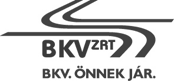 Az eljárás tárgyaÚj gumiabroncsok beszerzése tömegközlekedési járművekhez(Eljárás száma: BKV Zrt. T-231/15.)KÖZBESZERZÉSI ÚTMUTATÓ2016.ÁLTALÁNOS TUDNIVALÓKAz eljárás A Budapesti Közlekedési Zártkörűen Működő Részvénytársaság (BKV Zrt., a továbbiakban: Ajánlatkérő) uniós értékhatást elérő közszolgáltatói szerződés megkötésére irányuló, a 307/2015. (X. 27) Korm. rendeletben szabályozott nyílt közbeszerzési eljárást indít, melynek keretében a jelen közbeszerzési útmutatóban és a további közbeszerzési dokumentumokban meghatározott feltételek szerint kéri az ajánlatokat benyújtani az ajánlattevőktől.A jelen közbeszerzési eljárás lebonyolítására a Közbeszerzésekről szóló 2015. évi CXLIII. törvény (továbbiakban: Kbt.) szabályai szerint kerül sor. A Kbt. vonatkozó rendelkezései abban az esetben is irányadóak, ha erre a jelen ajánlati dokumentáció külön nem tesz utalást.Az eljárás fajtája nyílt közbeszerzési eljárás. Ajánlatkérő az eljárás közbeszerzési dokumentumait a Kbt. 57. § (2) bekezdésének megfelelően honlapján is közzéteszi, mellyel Ajánlatkérő biztosítja, hogy a közbeszerzési dokumentumokat ajánlatonként legalább egy Ajánlattevő vagy az ajánlatban megnevezett alvállalkozó elektronikus úton az ajánlattételi határidő lejártáig elérhesse.A dokumentumok letöltése az eljárásban való részvétel feltétele, a dokumentumokat ajánlatonként legalább egy ajánlattevőnek vagy az ajánlatban megjelölt alvállalkozónak le kell töltenie. A kiegészítő tájékoztatás a dokumentumokat letöltőnek kerül megküldésre. A dokumentumok átvételét az ajánlattevők által a Visszaigazoló adatlap hiánytalanul kitöltött változatának az ajánlati felhívás I.1. pontjában megjelölt postai, fax, vagy e-mail címre történő megküldése igazolja.Az eljárásban nem lehet tárgyalni, Ajánlatkérő a benyújtott ajánlatokat tárgyalás nélkül, az abban leírt információk alapján bírálja el. Az ajánlattevőknek az ajánlattételi határidő lejártával egyidejűleg ajánlati kötöttsége keletkezik, amely azt jelenti, hogy az ajánlatot még az Ajánlatkérő hozzájárulásával sem lehet módosítani.Ajánlatkérő a Kbt. 71. § szerint teljes körben biztosítja a hiánypótlás lehetőségét. Ajánlatkérő a Kbt. 71. § (6) bekezdés második mondatára figyelemmel előírja, hogyha a hiánypótlással az ajánlattevő az ajánlatban korábban nem szereplő gazdasági szereplőt von be az eljárásba, és e gazdasági szereplőre tekintettel lenne szükséges az újabb hiánypótlás, akkor az ajánlatkérő kizárólag egy alkalommal fog újabb hiánypótlást elrendelni.Ajánlatkérő eljárása tömegközlekedési (autóbusz, trolibusz) eszközökre való új gumiabroncsok beszerzésére, a közbeszerzési dokumentum mellékletét képező ártáblázatban meghatározott méretű (illetve rajzszámú) új gumiabroncsok beszerzésre irányul, így a beszerzés tárgyát képező áru féleség köre pontosan meg lett határozva, a részajánlattételre az áru jellegénél fogva nincs szükség, a szerződés teljesítésére alkalmas ajánlattevők minden gumiabroncs vonatkozásában képesek a szállítás teljesítésére.Ajánlatkérő a Kbt. 79.§-a alapján az ajánlattevőket az eljárás eredményéről vagy eredménytelenségéről az ajánlatok elbírálásáról szóló összegezés egyidejűleg minden ajánlattevő részére faxon vagy elektronikus úton történő megküldésével tájékoztatja.Ajánlatkérő a Kbt. 131. § (4) bekezdése alapján csak az eljárás nyertesével, vagy - az eljárás nyertesének visszalépése esetén - az ajánlatok értékelése során a következő legkedvezőbb ajánlatot tevőnek minősített ajánlattevővel - ha őt az ajánlatok elbírálásáról szóló összegezésben megjelölte - köti meg a szerződést.A közbeszerzési eljárás tárgyának bemutatása Az Ajánlatkérő a megfelelő ajánlatok benyújtása érdekében az alábbiakban bemutatja a közbeszerzési eljárás tárgyát.  Új gumiabroncsok beszerzése tömegközlekedési járművekhezAjánlatkérő a felhívás II.2.1. és II.2.4 pontjában meghatározta az eljárás tárgyát és mennyiségét az alábbiak szerint:Új gumiabroncsok beszerzése tömegközlekedési járművekhez:Teljes mennyiség: 9 078 db/36 hónapA fentiekben meghatározott mennyiség a szerződés hatálya alatt -30%-kal változhat.A részletezést a jelen útmutató 3. számú (Ajánlati árak táblázata) melléklete tartalmazza. A mellékletben szerepelő mennyiségek a korábbi üzemeletetési tapasztalatok felhasználásával kerültek meghatározásra, ún. tapasztalati mennyiségek. A tapasztalati mennyiségek az ajánlatok megalapozott elbírálása érdekében, az ajánlati összár meghatározásához kerültek megadásra, a szerződés keretében beszerzett mennyiségek ezen tapasztalati adatoktól eltérhetnek. Ajánlattevőnek az előzőek ismeretében kell benyújtania ajánlatát. A megkötésre kerülő szerződés mellékletében csak az egységárak kerülnek feltüntetésre. A szerződésben rögzítésre kerül a szerződés alapján felhasználható keretösszeg, mely a következők szerint kerül meghatározásra.Ahol:CÉ = a keretösszegMi – az „i” termék (mennyiségi eltéréssel növelt) tapasztalati mennyisége 12 hónap alatt Fj - a kormányzati honlapon „j”-dik évre közzétett inflációs előrejelzés (pl. 1,03) T – a szerződés futamidejének tervezett hossza években (T= 3)ai – az „i” termék ajánlati egységáraKapcsolattartás az Ajánlatkérővel3.1	Ajánlatkérőelérhetősége:BudapestiKözlekedésiZártkörűenMűködőRészvénytársaság(BKVZrt.)GazdaságiIgazgatóságBeszerzési Főosztály1072 Budapest, Akácfa utca 15.	Telefonszám:	(+36-1) 461-65-24	Faxszám:		(+36-1) 322-64-38 E-mailcím:		kozbeszerzes@bkv.huKiegészítő tájékoztatásAmennyiben az ajánlattevő - a megfelelő ajánlat benyújtása érdekében – az ajánlati felhívásban, illetve a közbeszerzési dokumentumokban közölt információkkal kapcsolatosan kiegészítő (értelmező) tájékoztatást igényel, úgy kizárólag írásban – a kérdéssel érintett rész megjelölésével (pl. felhívás vagy útmutató melyik pontja, bekezdése stb.) -, a fenti 3.1. pontban megjelölt elérhetőségeken, az Ajánlatkérő 4.2 pontban rögzített válaszadási határidejét megelőző 4 nappal korábban (az ajánlattételi határidő lejárta előtt legkésőbb tíz nappal) megkeresheti az Ajánlatkérőt. Ajánlatkérő kéri, hogy az eljárás folyamán a kiegészítő tájékoztatás körében az Ajánlatkérő felé eljuttatott, írásos formában készült (szövegtartalmú) dokumentumokat az ajánlattevő minden esetben szerkeszthető MS Word formátumban is küldje meg, a kérdéses rész (mondat, bekezdés stb.) pontos meghatározása mellett (pl. közbeszerzési útmutató 4.1 pont második bekezdés).Ajánlatkérő a kiegészítő tájékoztatást írásban nyújtja, legkésőbb az ajánlattételi határidő lejárta előtt hat nappal. Ajánlatkérő a kiegészítő tájékoztatást (beleértve a kérdés ismertetését, a kérdező azonosítása nélkül) megküldi valamennyi olyan ajánlattevőnek, aki a közbeszerzési dokumentumok elektronikus eléréséről szóló Visszaigazoló adatlapot ajánlatkérő részére megküldte.Ha a tájékoztatást az Ajánlatkérő nem tudja határidőben megadni, vagy a kiegészítő tájékoztatással egyidejűleg a közbeszerzési dokumentumokat módosítja, köteles az ajánlattételi határidőt meghosszabbítania, amely meghosszabbításnak arányban kell állnia a kiegészítő tájékoztatásban közölt információk, vagy változás jelentőségével. Tájékoztatás azon szervezetekről, melyektől az Ajánlattevő tájékoztatást kaphat a teljesítés helye szerinti környezetvédelmi, szociális és munkajogi követelményekrőlA Kbt. 73. § (4) bekezdésében foglaltak alapján a Kbt. 73. § (1) bekezdés e) pontja alapján érvénytelen az ajánlat különösen, ha nem felel meg azoknak a környezetvédelmi, szociális és munkajogi követelményeknek, amelyeket a jogszabályok vagy kötelezően alkalmazandó kollektív szerződés, illetve a Kbt. 4. sz. mellékletében felsorolt környezetvédelmi, szociális és munkajogi rendelkezések írnak elő. Ajánlatkérő a Kbt. 73. § (5) bekezdése alapján a következőkben tájékoztatásként közli azoknak a szervezeteknek a nevét, amelyektől az Ajánlattevő tájékoztatást kaphat az előzők szerinti azon követelményekről, amelyeknek a teljesítés során meg kell felelni. Ajánlatkérő a közbeszerzési eljárásban külön információk feltüntetését nem írja elő az ajánlatban, csak azt ellenőrzi, hogy az ajánlatban feltüntetett információk nem mondanak-e ellent a jelen pontban meghatározott követelményeknek.Nemzetgazdasági Minisztérium, Munkaerőpiacért és Képzésért Felelős Államtitkárságcím: 1051 Budapest, József nádor tér 2-4.tel: +36 1 795-1400Állami Népegészségügyi és Tisztiorvosi Szolgálatcím: 1097 Budapest, Albert Flórián út 2-6.tel: +36 1 476 1100, zöld szám: +36 80 204 264Budapest Főváros Kormányhivatala Foglalkoztatási Főosztályának Munkaügyi Ellenőrzési Osztálya 1036 Budapest, Váradi u. 15. Postacím: 1438 Budapest, Pf. 520.tel: 06-1-323-3600fax: 06-1-323-3602E-mail: budapestfv-kh-mmszsz-mu@ommf.gov.hu, budapestfv-kh-mmszsz@ommf.gov.huPest Megyei Kormányhivatal Foglalkoztatási Főosztályának Munkaügyi Ellenőrzési Osztálya1135 Budapest, Lehel út 43-47.Postacím: 1381 Budapest, Pf: 1265.tel: 06-1-236-3900fax: 06-1- 236-3999E-mail: pest-kh-mmszsz-mu@ommf.gov.hu, pest-kh-mmszsz@ommf.gov.huAZ AJÁNLAT FORMAI KÖVETELMÉNYEIAz ajánlat formája Ajánlattevőnek papír alapon 1 (egy) eredeti példányban összefűzve kell benyújtania az ajánlatát. Az ajánlat oldalszámozására a jelen útmutató 10.1 pontja irányadó. Ajánlatkérő kéri, hogy az ajánlattevő papír alapon benyújtott, aláírt ajánlatát 2 db példányban nem szerkeszthető (pl.: pdf vagy jpeg formátumban), elektronikus adathordozón is szíveskedjen rendelkezésre bocsátani, a táblázatos Word, illetve az Excel állományokat szerkeszthető formában is. Az elektronikus adathordozón ajánlattevő nevét és az eljárás számát is szíveskedjenek feltüntetni.Ajánlatkérő összefűzésnek tekinti azt, ha az ajánlat lapjai egymáshoz rögzítve vannak és az ajánlat lapozható és azt roncsolás mentesen nem lehet szétszedni (történhet például összekapcsolással, zsinórral, ragasztással, stb.). A papír alapú ajánlatot géppel, vagy tintával kell írni. Az ajánlatban lévő, minden – az ajánlattevő vagy alvállalkozó, vagy az alkalmasság igazolásában résztvevő szervezet az általa készített - dokumentumot (nyilatkozatot) a végén alá kell írnia az adott gazdálkodó szervezetnél erre jogosult(ak)nak vagy olyan személynek, vagy személyeknek aki(k) erre a jogosult személy(ek)től írásos felhatalmazást kaptak.Az ajánlat nem tartalmazhat betoldásokat, törléseket, vagy átírásokat az ajánlattevő által elkövetett hibák szükséges korrekcióinak kivételével, amely esetben ezen korrekciókat az ajánlatot aláíró személynek, illetve személyeknek kézjegyükkel kell ellátniuk.A Kbt. 47. § (2) bekezdése alapján az eredeti ajánlati példányban a közvetlenül valamely követelés érvényesítésére szolgáló nyilatkozatokat eredeti vagy hiteles másolati példányban kell becsatolni. Minden más irat, dokumentum egyszerű másolati példányban is becsatolható.Az ajánlat nyelveAz ajánlat és az annak részét képező valamennyi dokumentum, továbbá minden, az ajánlatkérő és az ajánlattevő között az ajánlattal kapcsolatban folytatott levelezés, illetve dokumentum nyelve a magyar. Ajánlatkérő nem teszi levetővé a magyar mellett más nyelv használatát.Az ajánlattevő nem magyar nyelven is becsatolhat dokumentumokat. Az idegen nyelven benyújtott irat esetében be kell nyújtani a Kbt. 47.§ (2) bekezdése szerint annak, az Ajánlattevő által készített felelős fordítását is. Utóbbi esetben az Ajánlattevőnek kifejezetten nyilatkoznia kell, hogy a fordítás tartalma mindenben megegyezik az idegen nyelvű okirattal. A fordítás tartalmának helyességéért az ajánlattevő a felelős. Az ajánlat értelmezési szempontjából a magyar fordítás az irányadó. Az ajánlat csomagolásaAjánlattevőnek az ajánlatot borítékba vagycsomagolásbakellzárnia.A borítékot (csomagot) az alábbi minta szerint kell felcímkézni (vagy olyan felirattal ellátni, melyből egyértelműen kiderül Ajánlatkérő számára, hogy milyen számon, melyik tárgyban indított közbeszerzési eljárásban benyújtott ajánlat kerül benyújtásra, és mely időpontig nem bontható fel az ajánlat)Ha a boríték, csomag nincsen a fenti pontokban foglaltak szerint lezárva és megcímezve, akkor az Ajánlatkérő semmilyen felelősséget nem vállal az ajánlat téves helyre történő továbbításáért.Határidőre benyújtott ajánlatnak csak azok minősülnek, amelyek a felhívásban meghatározott határidőig az Ajánlatkérő által meghatározott irodába eljutnak. [Felhívjuk a figyelmet, hogy a benyújtás helye portaszolgálattal biztosított, ezért a portán való bejutás időt vehet igénybe, azonban határidőben benyújtott ajánlatnak csak az tekinthető, amely a felhívásban megjelölt irodában leadásra kerül az ajánlattételi határidő lejártának időpontjáig.] Az ajánlatkérő a határidőn túl érkező, késedelmesen benyújtott, illetve a postai úton késedelmesen beérkező ajánlatot – szükség szerint – csak az ajánlattevő személyének megállapítása céljából bontja fel. Az elkésett ajánlatokat az Ajánlatkérő érdemi vizsgálat nélkül érvénytelenné köteles nyilvánítani. Az elkésett ajánlatokat – a közbeszerzési eljárás többi iratához hasonlóan – a Kbt. 46. § (2) bekezdésében meghatározott ideig Ajánlatkérő köteles megőrizni, ennek megfelelően az ajánlat visszaszolgáltatására nincs lehetőség.AZ AJÁNLAT ÖSSZEÁLLÍTÁSAAz ajánlat tartalmaAz ajánlattevőnek az ajánlati felhívásban, illetőleg a közbeszerzési dokumentumokban meghatározott tartalmi és formai követelményeknek megfelelően kell az ajánlatát elkészítenie és benyújtania. Ajánlatkérő az ajánlattétel megkönnyítése érdekében jelen útmutató mellékleteiben dokumentummintákat bocsát az ajánlattevők rendelkezésére. Ajánlattevő ajánlatában az útmutató mintáitól eltérő, egyéb nyilatkozatokkal, igazolásokkal, stb. is teljesítheti az előírásokat, amennyiben a benyújtott dokumentumok a felhívásban és a közbeszerzési dokumentumokban foglalt követelményeknek megfelelnek.Az ajánlattevőnek a szerződés teljesítéséhez szükséges pénzügyi és gazdasági, valamint műszaki, illetőleg szakmai alkalmasságára vonatkozó nyilatkozatokat és a kizáró okokkal kapcsolatos, a közbeszerzési dokumentumokban meghatározott nyilatkozatokat az ajánlatban kell megadnia.Az ajánlat elkészítése során bármely érték, adat, alkalmassági előírás forintra történő átszámítását ajánlatkérő végzi. Az átszámítás alapja:a forgalmi adatoknál az alkalmasság megítéléséhez a teljesítés évében meghatározott MNB árfolyam éves átlaga,referencianyilatkozatban/igazolásban szereplő, árra vonatkozó adatoknál a teljesítés évében meghatározott MNB árfolyam éves átlagaAz ajánlat részeként benyújtandó igazolások, nyilatkozatok jegyzékeAz ajánlatnak – lehetőség szerint az alábbi sorrendben – tartalmaznia kell az alábbi dokumentumokat: TartalomjegyzékFelolvasólapEgységes európai közbeszerzési dokumentum (ESPD)Kapacitást biztosító szervezetek bevonása esetén az ajánlatban benyújtandó dokumentumokAjánlati árak táblázataAjánlattételi nyilatkozat Aláírási címpéldány/minta, meghatalmazásKözös ajánlatot tevők megállapodása (adott esetben)Üzleti titok körének meghatározása (külön mellékletben)Szakmai ajánlat részeként:gyártóműi ajánlás;terhelési és sebesség indexet tartalmazó gyártói dokumentum;profilmélység adatait tartalmazó gyártói dokumentum;a gumiabroncs(ok) mintázatok megnevezése és fotója vagy jellegrajza;gyártói nyilatkozat.Az eljárás későbbi szakaszában benyújtandó dokumentumok jegyzéke (a Kbt. 81. § (5) bekezdése alapján Ajánlatkérő külön felhívására nyújtandó csak be)A kizáró okok fenn nem állását igazoló dokumentumok az ajánlattevők az alkalmasság igazolásában résztvevő alvállalkozók és más szervezetek részéről, A kizáró okok fenn nem állását igazoló dokumentumok az alvállalkozók vonatkozásábanA gazdasági és pénzügyi helyzetre vonatkozó, alkalmasságot igazoló iratokNyilatkozat az árbevételrőlA műszaki, illetve szakmai alkalmasságot igazoló iratokReferencia igazolás/nyilatkozat „E” jóváhagyási jel használatára vonatkozó engedélyek másolataa szállításra megjelölt termék gyártójánál működő ISO 9001 vagy ezzel egyenértékű szabvány szerintitanúsítvány másolati példányaAz ajánlatban benyújtandó dokumentumok részletezése TartalomjegyzékA tartalomjegyzéket oldalszámozással kell ellátni, amely teljes részletességgel mutatja, hogy az ajánlatban lévő dokumentumok mely oldalon találhatók meg úgy, hogy az esetleges hiánypótlási felhívásban vagy az ajánlatban szereplő nem egyértelmű kijelentésekkel kapcsolatos felvilágosítás-kérésben az iratok helye egyértelműen azonosítható legyen. Elegendő a szöveget vagy számokat vagy képet tartalmazó oldalakat számozni, az üres oldalakat nem kell, de lehet. A címlapot és hátlapot (ha vannak) nem kell, de lehet számozni.FelolvasólapA felolvasólapot az jelen közbeszerzési útmutató 1. számú melléklete szerint kitöltve kell az ajánlathoz csatolni. A felolvasólapon meg kell adni ajánlattevő nevét, székhelyét, (lakóhelyét), cégjegyzékszámát, adószámát és a cégjegyzésre jogosult személy(ek) nevét. Közös ajánlattétel esetén, a felolvasólapon valamennyi ajánlattevő nevét, székhelyét és a cégjegyzésre jogosult személy nevét meg kell adni. Csak azoknak a cégjegyzésre jogosult személyeknek kell megadni a nevét, akik az ajánlatot aláírják, vagy meghatalmazást adtak az aláírásra. A kapcsolattartásra kijelölt személy és elérhetőségeinek meghatározásakor figyelemmel kell lenni arra, hogy az Ajánlatkérő az eljárás során kizárólag ezen elérhetőség(ek)re fogja küldeni a dokumentumokat. A felolvasólapon meg kell adni továbbá azokat a főbb, számszerűsíthető adatokat, amelyek az értékelési szempont(ok) alapján értékelésre kerülnek: Ajánlati összár 12 hónapra (HUF)Egységes európai közbeszerzési dokumentum (ESPD)Az ajánlattevő köteles a kizáró okok fenn nem állása és az alkalmassági követelményeknek való megfelelés tekintetében az egységes európai közbeszerzési dokumentumba (a továbbiakban: ESPD) foglalt nyilatkozatát benyújtani.Az ESPD-ben az ajánlattevőnek egyrészt nyilatkoznia kell arról, hogy a kizáró okok nem állnak fenn, valamint, hogy az előírt alkalmassági követelmények teljesülnek, másrészt megadja az eljárásban kért információkat, köztük az alkalmassági követelmények teljesítésére vonatkozó adatokat. Az ESPD formanyomtatványát a jelen útmutató 2. számú melléklete tartalmazza. Ajánlatkérő felhívja a figyelmet, hogy a 321/2015. (X.30.) Korm. rendelet 2. § (5) bekezdése értelmében elfogadja jelentkező egyszerű nyilatkozatát az alkalmassági követelményeknek való megfelelés tekintetében, tehát jelentkezőnek csak arról kell nyilatkozni az egységes európai közbeszerzési dokumentumban, hogy megfelel az alkalmassági követelményeknek, az alkalmassági követelményeket nem kell külön, részletesen feltüntetni, azaz az egységes európai közbeszerzési dokumentum IV. Részének α pontját kell csak kitöltenie, a további részeket nem. A nyilatkozatnak tartalmaznia kell annak megjelölését, hogy a kizáró okok fenn nem állásának alátámasztására benyújtandó igazolás, valamint adott esetben az alkalmassági követelményeknek való megfelelés alátámasztására szolgáló igazolás kiállítására mely szerv jogosult, valamint az Európai Unió bármely tagállamában működő, – az adott tagállam által az e-Certis rendszerben igazolásra alkalmas adatbázisként feltüntetett – ingyenes elektronikus adatbázisba alkalmazásához szükséges adatokat és – szükség esetén – hozzájáruló nyilatkozatot. Nem magyar nyelvű nyilvántartás esetén az ajánlatkérő kérheti a releváns igazolás vagy információ magyar nyelvű fordításának benyújtását.Ha az előírt alkalmassági követelményeknek az ajánlattevő más szervezet kapacitására támaszkodva felel meg, az ajánlatban be kell nyújtani a kapacitásait rendelkezésre bocsátó szervezet részéről kitöltött és aláírt ESPD-t.Közös ajánlattétel esetén a közös ajánlattevők mindegyikének külön formanyomtatványt kell benyújtania.Kapacitást biztosító szervezetek bevonása esetén az ajánlatban benyújtandó dokumentumokA Kbt. 65. §-a szerint az előírt alkalmassági követelményeknek az ajánlattevők bármely más szervezet vagy személy kapacitására támaszkodva is megfelelhetnek, a közöttük fennálló kapcsolat jogi jellegétől függetlenül. Ebben az esetben az ajánlattételi nyilatkozatban meg kell jelölni ezt a szervezetet és az ajánlati felhívás vonatkozó pontjának megjelölésével azon alkalmassági követelményt vagy követelményeket, amelynek igazolása érdekében az ajánlattevő ezen szervezet erőforrására vagy arra is támaszkodik. Az a szervezet, amelynek adatait az ajánlattevő a gazdasági és pénzügyi alkalmasság igazolásához felhasználja, a Ptk. 6:419. §-ában foglaltak szerint kezesként felel az ajánlatkérőt az ajánlattevő teljesítésének elmaradásával vagy hibás teljesítésével összefüggésben ért kár megtérítéséért.Nem használhatja fel a gazdasági szereplő alkalmassága igazolására azokat az adatokat, amelyek felhasználására jogutódlás eredményeként – a jogelőd kapacitás szervezetként való bevonása nélkül – maga lenne jogosult, ha a jogelőd gazdasági szereplő tekintetében az eljárásban alkalmazandó valamely kizáró ok fennáll, vagy – ha a jogelőd megszűnt – megszűnése hiányában fennállna. A gazdasági szereplő ebben az esetben is élhet a Kbt. 64. § szerinti lehetőséggel és felhasználhatja a jogelődnek az alkalmasság igazolására szolgáló adatait, ha a korábban felmerült kizáró okkal összefüggésben igazolja megbízhatóságát.Kapacitás szervezet bevonása esetén a kapacitás szervezetnek külön ajánlattételi nyilatkozatot kell aláírnia. Ilyen esetben a kapacitásaikat rendelkezésre bocsátó szervezetek vagy személyek az alkalmassági feltételek vonatkozásában csak azokról nyilatkoznak, amelyeket az Ajánlattevő igénybe kíván venni alkalmasságának igazolásához.Kapacitás szervezet bevonása esetén – kivéve abban az esetben, ha Ajánlattevő a kapacitást rendelkezésre bocsátó szervezetet a gazdasági-pénzügyi alkalmasság igazolására kívánja felhasználni – be kell nyújtani a kapacitásait rendelkezésre bocsátó szervezet olyan szerződéses vagy előszerződésben vállalt kötelezettségvállalását tartalmazó okiratot, amely alátámasztja, hogy a szerződés teljesítéséhez szükséges erőforrások rendelkezésre állnak majd a szerződés teljesítésének időtartama alatt. (6. számú melléklet)Amennyiben az Ajánlattevő a kapacitást rendelkezésre bocsátó szervezetet a szerződés teljesítéséhez szükséges, a gazdasági szereplő letelepedése szerinti ország nyilvántartásában való szereplésre, vagy a letelepedés szerinti országban előírt engedéllyel, jogosítvánnyal vagy szervezeti, kamarai tagsággal való rendelkezésre vonatkozó követelmény igazolására vonja be,a csatolandó kötelezettségvállalásnak ezen nyilvántartásban szereplést, engedély, jogosítvány vagy szervezeti, kamarai tagsággal való rendelkezést kell alátámasztania.Amennyiben az Ajánlattevő a kapacitást rendelkezésre bocsátó szervezetet a gazdasági és pénzügyi alkalmasság igazolásához használja fel, a Ptk. 6:419. §-ában foglaltak szerint kezesként felel az ajánlatkérőt az Ajánlattevő teljesítésének elmaradásával vagy hibás teljesítésével összefüggésben ért kár megtérítéséért, melyről a kapacitást rendelkezésre bocsátó szervezetnek nyilatkoznia kell.Ajánlati árak táblázatAjánlattevőnek ajánlatában részenként meg kell adnia az útmutató 3. számú mellékletének kitöltésével kell az egyes gumiabroncsok beszerzési egységárát (Ft/me). Az ajánlati árak táblázatban meg kell határozni a megajánlott gumiabroncsok gyártóját és a termékgyártói azonosítókat. Ajánlattételi nyilatkozatAz Ajánlattevőnek ki kell töltenie, cégszerűen alá kell írnia és az ajánlatban be kell nyújtania a jelen útmutató 4. számú melléklete szerinti Ajánlattételi nyilatkozatot.Az ajánlattételi nyilatkozatban az Ajánlattevőnek a Kbt. 66.§ (6) bekezdése és a 65. § (7) bekezdése alapján meg kell jelölniea közbeszerzésnek azt a részét (részeit), amelynek teljesítéséhez Ajánlattevő alvállalkozót kíván igénybe venni,az ezen részek tekintetében igénybe venni kívánt és az ajánlat benyújtásakor már ismert alvállalkozókat,amennyiben más szervezet (vagy személy) kapacitására támaszkodva kíván megfelelni, ezt a szervezetet és az eljárást megindító felhívás vonatkozó pontjának megjelölésével azon alkalmassági követelményt (követelményeket), melynek igazolása érdekében ezen szervezet erőforrására (is) támaszkodik.Ha az Ajánlattevő a fenti szervezetek közül egyiket sem veszi igénybe, az adott rész törlésével, kihúzással, vagy szövegesen kell jelezni ezen szervezetek mellőzését. Az ajánlattevőnek nyilatkoznia kell, hogy változásbejegyzési eljárás folyamatban van-e. A 321/2015. (X. 30.) Korm. rendelet 13. §-ában foglaltak szerint folyamatban lévő változásbejegyzési eljárás esetében az ajánlattevőnek az ajánlathoz csatolnia kell a cégbírósághoz benyújtott változásbejegyzési kérelmet és az annak érkezéséről a cégbíróság által megküldött igazolást.Az ajánlattételi nyilatkozatnak tartalmaznia kell különösen az ajánlattevő kifejezett nyilatkozatát az ajánlattételi felhívás feltételeire, a szerződés megkötésére és teljesítésére, valamint a kért ellenszolgáltatásra vonatkozóan.Az ajánlattételi nyilatkozatban nyilatkoznia kell a következőkről is:a vállalt szállítási határidőről, mely nem lehet több, mint: a beszerzési megrendelés kézhezvételtől számított 5 munkanap;hogy a jótállási határidő alatt történő meghibásodás esetén vállalja a meghibásodásból eredő károk megtérítését;hogy a szerződés teljesítését a szerződés hatályba lépését követően azonnal meg tudja kezdeni;hogy a megrendelt termékek, valamin jótállási határidő alatt termékek cseréjét és cserélt termék szállítását Ajánlatkérő részére díjmentesen biztosítja;hogy a termékekre a 6/1990 (I. 12.) KöHÉM rendeletben előírt minimum futófelület (3 mm profilmélység) eléréséig jótállást vállal; arról, hogy a gumiabroncs(ok) erősített oldalfallal rendelkeznek,arról, hogy a gumiabroncs(ok) normál üzemeltetési körülmények között garantáltan kétszeri felújíthatóságot biztosítanak.Aláírási címpéldány/minta, meghatalmazásAz ajánlatnak tartalmaznia kell az ajánlattevő (közös ajánlattevők) – és bevonásuk esetén az ajánlatban nyilatkozatot tevő alvállalkozó, az alkalmasság igazolására igénybe vett más szervezet alábbi dokumentumait:az ajánlatot aláíró és/vagy az ajánlatban bármely nyilatkozatot tevő, meghatalmazást adó, kötelezettséget vállaló stb. cégjegyzésre jogosult személy(ek) aláírási címpéldánya, vagy a 2006. évi V. törvény 9. § (1) bekezdés szerinti aláírás-mintája, amennyiben a letelepedés helye szerinti jogrendszer az aláírási címpéldány, vagy aláírás-minta intézményét nem ismeri, úgy ezekkel egyenértékű dokumentumok csatolandóak,egyéni vállalkozók esetén az érvényes vállalkozói igazolvány másolata csatolandóa cégkivonatban (vagy cégmásolatban) nem szereplő kötelezettségvállaló(k)/ nyilatkozattevők esetében az erre vonatkozó, a meghatalmazott aláírását is tartalmazó írásos meghatalmazás példánya,kizárólag ajánlattevőtől nyilatkozatot arra vonatkozóan, hogy el nem bírált változásbejegyzési kérelem benyújtásra került-e (nemleges tartalommal is csatolandó),kizárólag ajánlattevőnek a folyamatban lévő változásbejegyzési eljárás esetében, az ajánlathoz csatolni kell a cégbírósághoz benyújtott változásbejegyzési kérelmet és az annak érkezéséről a cégbíróság által megküldött igazolást. Nem magyarországi letelepedésű cégek esetében a cég nyilvántartására illetékes cégbíróság, vagy hatáskörrel rendelkező intézmény, szervezet által kibocsátott, az ajánlattételi határidő lejártának időpontját megelőző 60 napnál nem régebbi kivonat vagy igazolás egyszerű másolati példányát kell csatolni.amennyiben az ajánlattevő, a közös ajánlattevők bármelyike, az alvállalkozó(k), vagy az alkalmasság igazolásában résztvevő gazdasági szereplő(k) az ajánlatban - átalakulásra hivatkozással - jogelődjük bármely adatát fel kívánják használni, úgy az ajánlathoz csatolni kell a jogutódlás tényét, körülményeit bizonyító cégiratokat egyszerű másolatban, így különösen a szétválási, kiválási szerződést, valamint a cégbírósági végzés(eke)t. A Kbt. 65. § (11) bekezdése értelmében nem használhatja fel a gazdasági szereplő alkalmassága igazolására azokat az adatokat, amelyek felhasználására jogutódlás eredményeként - a jogelőd 65. § (7) bekezdés szerinti bevonása nélkül - maga lenne jogosult, ha a jogelőd gazdasági szereplő tekintetében az eljárásban alkalmazandó valamely kizáró ok fennáll, vagy - ha a jogelőd megszűnt - megszűnése hiányában fennállna. A gazdasági szereplő ebben az esetben is élhet a 64. § szerinti lehetőséggel és felhasználhatja a jogelődnek az alkalmasság igazolására szolgáló adatait, ha a korábban felmerült kizáró okkal összefüggésben igazolja megbízhatóságát.Közös ajánlatot benyújtók megállapodásaKözös ajánlattétel esetén csatolni kell az Ajánlattevők megállapodását, melynek minimálisan tartalmaznia kell nyilatkozatukat arról, hogy a szerződés szerinti teljesítésért egyetemleges kötelezettséget és felelősséget vállalnak, a közös ajánlattal összefüggő, egymás közötti jogaikat és kötelezettségeiket, továbbá a képviselő cég megjelölését és a képviseleti meghatalmazásának körét.Közös ajánlattétel esetén a közös Ajánlattevők mindegyike külön formanyomtatványt (ESDP) nyújt be.Üzleti titok körének meghatározásaA gazdasági szereplő az ajánlatban, hiánypótlásban, valamint a Kbt. 72. § szerinti indokolásban elkülönített módon elhelyezett, üzleti titkot (ideértve a védett ismeretet is) [Ptk. 2:47. §] tartalmazó iratok nyilvánosságra hozatalát megtilthatja. Az üzleti titkot tartalmazó irat kizárólag olyan információkat tartalmazhat, amelyek nyilvánosságra hozatala a gazdasági szereplő üzleti tevékenysége szempontjából aránytalan sérelmet okozna. A gazdasági szereplő az üzleti titkot tartalmazó, elkülönített irathoz indokolást köteles csatolni, amelyben részletesen alátámasztja, hogy az adott információ vagy adat nyilvánosságra hozatala miért és milyen módon okozna számára aránytalan sérelmet. A gazdasági szereplő által adott indokolás nem megfelelő, amennyiben az általánosság szintjén kerül megfogalmazásra.A gazdasági szereplő nem nyilváníthatja üzleti titoknak különösen az alábbiakat: (Kbt.44. § (2) bekezdés)a) azokat az információkat, adatokat, amelyek elektronikus, hatósági vagy egyéb nyilvántartásból bárki számára megismerhetők,b)az információs önrendelkezési jogról és az információszabadságról szóló 2011. évi CXII. törvény 27. § (3) bekezdése szerinti közérdekből nyilvános adatokat,c) az Ajánlattevő, illetve részvételre jelentkező által az alkalmasság igazolása körében bemutatottca) korábban teljesített közbeszerzési szerződések, illetve e törvény szerinti építés- vagy szolgáltatási koncessziók megkötésére, tartalmára és teljesítésére vonatkozó információkat és adatokat,cb) gépekre, eszközökre, berendezésekre, szakemberekre, tanúsítványokra, címkékre vonatkozó információkat és adatokat,d) az ajánlatban meghatározott áruk, építési beruházások, szolgáltatások leírását, ide nem értve a leírásnak azt a jól meghatározható elemét, amely tekintetében az (1) bekezdésben meghatározott feltételek az Ajánlattevő által igazoltan fennállnak,e) ha az ajánlatkérő annak benyújtását kéri, az Ajánlattevő szakmai ajánlatát, ide nem értve a szakmai ajánlatnak azt a jól meghatározható elemét, amely tekintetében az (1) bekezdésben meghatározott feltételek az Ajánlattevő által igazoltan fennállnak és a (3) bekezdés alapján nincs akadálya az üzleti titokká nyilvánításnak.A gazdasági szereplő nem tilthatja meg továbbá nevének, címének (székhelyének, lakóhelyének), valamint olyan ténynek, információnak, megoldásnak vagy adatnak (a továbbiakban együtt: adat) a nyilvánosságra hozatalát, amely a 76. § szerinti értékelési szempont alapján értékelésre kerül, de az ezek alapjául szolgáló – a (2) bekezdés hatálya alá nem tartozó – részinformációk, alapadatok (így különösen az árazott költségvetés) nyilvánosságra hozatalát megtilthatja.Ha a gazdasági szereplő meghatározott információk, adatok üzleti titokká nyilvánítása során az (1)-(3) bekezdésben foglaltakat nem tartotta be, az ajánlatkérő hiánypótlás keretében köteles felhívni az érintett gazdasági szereplőt a megfelelő tartalmú dokumentum benyújtására.Ajánlatkérő felhívja a figyelmet, hogy köteles a Közbeszerzési Hatóság által működtetett Közbeszerzési Adatbázisban közbeszerzési eljárás alapján megkötött szerződést közzétenni.Szakmai ajánlatához csatolni kell (a Kbt. szerinti fogalom: Kbt. 3. § 37. szakmai ajánlat: a beszerzés tárgyára, valamint a műszaki leírásban és a szerződéses feltételekben foglalt ajánlatkérői előírásokra tett ajánlat):11.10.1. a gumiabroncsok szerkezetére és mintázatára vonatkozóan olyan gyártóműi ajánlást, amely a városi tömegközlekedési járművek elsődlegesen kormányzott, de valamennyi tengelyén való alkalmazhatóságra vonatkozik,11.10.2. a gumiabroncs(ok) terhelési és sebesség indexeit tartalmazó gyártói dokumentumot,11.10.3. a gumiabroncs(ok) profilmélység adatait tartalmazó gyártói dokumentumot,11.10.4. az egyes gumiabroncs(ok) méretekhez megajánlott mintázatok megnevezését és fotóját vagy jellegrajzát;11.10.6. gyártói nyilatkozatot az alábbiakról:gumiabroncsok, valamint ezek előállításához használt lágyítóolajok (PAH) és (PCA-) tartalmáról az EK 552/2009 rendelettel módosított EK 1970/2006 (REACH) rendelet szerintarról, hogy a 12 R22,5, a 275/70 R22,5 és a 295/80 R22,5 méretű gumiabroncs(ok) erősített oldalfallal, míg a 195/75 R16C méretűek növelt teherbírású szerkezettel rendelkeznek,arról, hogy a gumiabroncs(ok) normál üzemeltetési körülmények között garantáltan kétszeri felújíthatóságot biztosítanak (az utánvágási lehetőség nem tekinthető felújításnak, Ajánlatkérő ezzel nem kíván élni, ezért ez nem korlátozhatja a felújítások számát),Az eljárás későbbi szakaszában, Ajánlatkérő külön felhívására benyújtandó dokumentumok jegyzékeKizáró okok fenn nem állását igazoló nyilatkozatok, igazolásokIgazolási mód az ajánlatok elbírálásához (ajánlatkérő külön felhívására):  Az ajánlatkérő a Kbt. 81. § (5) bekezdése értelmében a bírálatot az ajánlatok értékelését követően, csak a legkedvezőbb ajánlatot tett Ajánlattevő és az azt követő egy vagy több legkedvőbb ajánlattevő tekintetében végzi el, abban az esetben ha az értékelés alkalmazott szempontjait és módszerét figyelembe véve valamely ajánlat érvénytelensége esetén a többi ajánlat egymáshoz viszonyított sorrendje egyébként nem változna. Az eljárást lezáró döntés meghozatalát megelőzően 5 munkanapos határidő tűzésével ezen Ajánlattevő(ke)t hívja fel azon dokumentumok benyújtására, amelyek igazolják, hogy az Ajánlattevő nem tartozik az előírt kizró okok hatálya alá.A Magyarországon letelepedett ajánlattevőnek (közös ajánlattevőnek) az alvállalkozónak vagy más szervezetnek a 321/2015 (X.30) Korm. rendelet (továbbiakban Korm. rendelet) 8-9.§ szerint kell igazolnia, hogy nem tartozik a kizáró okok hatálya alá, illetve az ajánlatkérőnek ellenőriznie, hogy az ajánlattevő nem tartozik a Kbt. 62. § (1)-(2) bekezdésének hatálya alá . A Kbt. 62. § (1) bekezdés d) pont esetében Korm. rendelet 8 § c) pontja alapján a meghatározott kizáró okok fenn nem állását ajánlattevő közjegyző vagy gazdasági, illetve szakmai kamara által hitelesített nyilatkozatának benyújtásával kell igazolni (7. számú melléklet). A Kbt. 62. § (1) bekezdés h) pontja tekintetében, valamint a j), az o), és p) pontok vonatkozásában a korábbi közbeszerzési eljárásra vonatkozóan Ajánlatkérő nem kér külön igazolást, a kizáró okok hiányának igazolásaként az ajánlatkérő elfogadja az eljárásban benyújtott egységes európai közbeszerzési dokumentumba foglalt nyilatkozatot. A Kbt. 62. § (1) bekezdés k) pont kb) alpontja tekintetében, valamint a Kbt. 62. § kc) alpontjára vonatkozóan a Korm. Rendelet 8. § ib) pontja és ic) pontjában meghatározottak szerint kell igazolni, hogy nem tartoznak a hivatkozott kizáró okok hatálya alá. A 62 § (1) bekezdés kb) és kc) pontok szerinti kizáró okok fenn nem állásának igazolására az 8. számú melléklet nyújt segítségetA nem Magyarországon letelepedett ajánlattevő esetében az Ajánlatkérő a Kbt. 62. §-a, és 63. §-a tekintetében a 321/2015 (X.30) Korm. rendelet (továbbiakban Korm. rendelet) 10-11.§ szerint kell igazolnia, hogy nem tartozik a kizáró okok hatálya alá.  A gazdasági és pénzügyi helyzetre vonatkozó, alkalmasságot igazoló iratok benyújtása a bírálat során (Ajánlatkérő külön felhívása esetén)Az ajánlatkérő a Kbt. 81. § (5) bekezdése értelmében a bírálatot az ajánlatok értékelését követően, csak a legkedvezőbb ajánlatot tett Ajánlattevő  és az azt követő egy vagy több legkedvezőbb ajánlattevő tekintetében végzi el, abban az esetben ha az értékelés alkalmazott szempontjait és módszerét figyelembe véve valamely ajánlat érvénytelensége esetén a többi ajánlat egymáshoz viszonyított sorrendje egyébként nem változna. Az eljárást lezáró döntés meghozatalát megelőzően 5 munkanapos határidő tűzésével ezen Ajánlattevő(ke)t hívja fel azon dokumentumok benyújtására, amelyek igazolják, hogy az Ajánlattevő megfelel az alkalmassági követelményeknek.Ajánlattevőnek a 321/2015 (X.30.) Korm. rendelet 19. § (1) bekezdés c) pontja alapján csatolnia kell az előző három lezárt üzleti év teljes – általános forgalmi adó nélkül számított – árbevételéről szóló nyilatkozatát attól függően, hogy Ajánlattevő mikor jött létre, illetve mikor kezdte meg tevékenységét, amennyiben ezek az adatok rendelkezésre állnak. A 19.§ (3) bekezdésében foglaltak fennállása esetén, az ott leírtak szerint kell eljárni.Az árbevételről szóló nyilatkozat mintát a jelen útmutató 9. számú melléklete tartalmazza. Ajánlattevőnek a nyilatkozatot attól függően kell megtennie, hogy Ajánlattevő mikor jött létre, illetve mikor kezdte meg tevékenységét, amennyiben ezek az adatok rendelkezésre állnak.Ha az Ajánlattevő az előírt alkalmassági követelményeknek más szervezet vagy személy kapacitásaira támaszkodva kíván megfelelni, az érintett szervezetek vagy személyek mindegyike által kitöltött és aláírt nyilatkozatot (is) benyújtja. Az a szervezet, amelynek adatait az ajánlattevő vagy részvételre jelentkező a gazdasági és pénzügyi alkalmasság igazolásához felhasználja, a Ptk. 6:419. §-ában foglaltak szerint kezesként felel az ajánlatkérőt az ajánlattevő teljesítésének elmaradásával vagy hibás teljesítésével összefüggésben ért kár megtérítéséért.Műszaki-szakmai alkalmasság igazolása az ajánlatok bírálata során (Ajánlatkérő külön felhívása esetén)Az ajánlatkérő a Kbt. 81. § (5) bekezdése értelmében a bírálatot az ajánlatok értékelését követően, csak a legkedvezőbb ajánlatot tett Ajánlattevő  és az azt követő egy vagy több legkedvezőbb ajánlattevő tekintetében végzi el, abban az esetben ha az értékelés alkalmazott szempontjait és módszerét figyelembe véve valamely ajánlat érvénytelensége esetén a többi ajánlat egymáshoz viszonyított sorrendje egyébként nem változna. Az eljárást lezáró döntés meghozatalát megelőzően 5 munkanapos határidő tűzésével ezen Ajánlattevő(ke)t hívja fel azon dokumentumok benyújtására, amelyek igazolják, hogy az Ajánlattevő megfelel az alkalmassági követelményeknek.Az ajánlati felhívás III.2.3. pont M1 alpontja szerinti referenciák ismertetését a 321/2015 (X.30) Korm. rendelet (továbbiakban Korm. rendelet) 22. § (1)-(2) bekezdésében foglaltaknak megfelelően kell elvégezni:ha a szerződést kötő másik fél a Kbt. 5. § (1) bekezdés a)-c) és e) pontja szerinti szervezet, illetve nem magyarországi szervezetek esetében olyan szervezet, amely a 2014/24/EU európai parlamenti és tanácsi irányelv alapján ajánlatkérőnek minősül, az általa kiadott vagy aláírt igazolással,b) 	ha a szerződést kötő másik fél az a) pontban foglalthoz képest egyéb szervezet, az általa adott igazolással vagy az ajánlattevő, illetve az alkalmasság igazolásában részt vevő más szervezet nyilatkozatával.A fentiek szerinti nyilatkozatot legalább a 10. számú melléklet, vagy az abban szereplő adatokat tartalmazó dokumentum kitöltésével kell teljesíteni.A fentiek szerinti igazolást legalább a 11. számú mellékletet képező mintában szereplő adatokat tartalmazó, a szerződést kötő másik fél által kiadott vagy aláírt igazolás kitöltésével kell teljesíteni.Az igazolásban vagy nyilatkozatban legalább az alábbi adatokat kell megjelölni:a teljesítés ideje; helyea szerződéskötő másik fél;a szállítás tárgya (oly módon meghatározva, hogy abból az alkalmassági minimumkövetelménynek való megfelelés megállapítható legyen) az áfa nélkül számított ellenszolgáltatás összege (amennyiben a referenciát több társaság teljesítette, az ellenszolgáltatás vagy más mennyiségi adat megadása során kizárólag a saját részesedését kell feltüntetni), a korábbi szállítás mennyiségére utaló adat megjelölése;a szállítás teljesítésének igazolására jogosult személy neve, elérhetősége;nyilatkozat, hogy a teljesítés az előírásoknak és a szerződésnek megfelelően történt-eA szállítás tárgyából egyértelműen ki kell derülnie, hogy a referencia M2, M3, N2 vagy N3 kategóriájú járművekre való új gumiabroncsok beszerzésére vonatkozik.A referencianyilatkozatnak/igazolásnak olyan részletezettségűnek kell lennie, melyből az alkalmasságnak való megfelelés megállapítható.Ha a nyertes közös ajánlattevőként teljesített szolgáltatás megrendelésére vonatkozó referencia igazolás, vagy nyilatkozat - a teljesítés oszthatatlansága miatt - nem állítható ki az egyes ajánlattevők által teljesített szolgáltatások elkülönítésével, úgy az ajánlatkérő a referencia igazolást, vagy nyilatkozatot bármelyik, a teljesítésben részt vett ajánlattevő részéről az ismertetett szolgáltatás egésze tekintetében köteles elfogadni, feltéve, hogy a teljesítés a közös ajánlattevők egyetemleges felelősségvállalása mellett történt, és az igazolást benyújtó ajánlattevő által végzett teljesítés aránya elérte a 15%-ot.Az ajánlati felhívás III.2.3. pont M2 alpontja szerint ajánlattevőnek ajánlatában csatolnia kell az ENSZ-EGB 54. számú előírásnak való megfelelés igazolására be kell nyújtani az 5/1990. (IV.12.) KöHÉM rendelet 21.§ és 22.§ szakaszaiban leírtak alapján az „E” vagy „e” jóváhagyási jel használatára vonatkozó engedély és annak „Értesítés” mellékletének egyszerű másolatát.Az ajánlati felhívás III.2.3. pont M2 alpontja szerint ajánlattevőnek ajánlatában csatolnia kell a 307/2015. (X. 27.) Korm. rendelet 4. § (4) bekezdés szerint szállításra megajánlott termékek gyártójánál működő ISO 9001 vagy azzal egyenértékű szabvány szerint működő minőségbiztosítási rendszer alkalmazását bizonyító iratainak másolati példányát. Ennek hiányában ajánlatkérő elfogadja bármely nemzeti rendszerben akkreditált tanúsító szervezettől származó tanúsítvány, vagy az ajánlattételi határidő lejártától visszafele számított egy évnél nem régebbi, akkreditált vizsgáló intézménytől származó ellenőrzési jelentés másolati példányának benyújtását is. A csatolt dokumentumokból azok érvényességi idejének is ki kell derülnie. Amennyiben ajánlattevő részére a kért dokumentumok nem állnak rendelkezésre, ajánlatkérő elfogadja az ajánlattevő által tett cégszerűen aláírt nyilatkozatot is, amely szerint a szállításra megajánlott termékek gyártója a hivatkozott ISO tanúsítvánnyal rendelkezik.Kapacitást biztosító szervezet igénybevétele esetén Ajánlatkérő külön felhívására benyújtandó dokumentumokAjánlatkérő külön felhívására a kapacitást rendelkezésre bocsátó szervezetnek az előírt igazolási módokkal azonos módon kell igazolnia az adott alkalmassági feltételnek történő megfelelést. AZ AJÁNLATOK ÉRTÉKELÉSEÉrtékelési szempont(ok) Az Ajánlatkérő a beérkező ajánlatokat a Kbt. 76.§ (2) bekezdés a) pontja alapján a legalacsonyabb ár értékelési szempontja alapján bírálja el.Az ajánlatkérő azért választja a legalacsonyabb ár egyedüli értékelési szempontját, mert az Ajánlatkérő igényeinek valamely konkrétan meghatározott minőségi és műszaki követelményeknek megfelelő áru felel meg, és a gazdaságilag legelőnyösebb ajánlat kiválasztását az adott esetben további minőségi jellemzők nem, csak a legalacsonyabb ár értékelése szolgálja.Ajánlattevőnek a felolvasólapon ajánlati összárként az ajánlati árak táblázatában megadott tapasztalati mennyiség és a megajánlott ajánlati egységárak szorzataként kapott értéket kell feltüntetnie. (Ajánlati összár Ft/12 hónap)A kitöltendő Excel formátumú tételes listában feltüntetett értékek (tapasztalati mennyiségek) az ajánlati összár meghatározásához kerültek megadásra. A tapasztalati mennyiségek oszlop után található egységár oszlopot kell kitölteni, majd soronként az adott tételre vonatkozó mennyiségekkel összeszorozva az adott tételre vonatkozó összesen árat, a szorzatok összegét kell az összesítő sorban megjeleníteni, amelyet nettó ajánlati összárként a felolvasó lapon is fel kell tüntetni.Felhívjuk ajánlattevők figyelmét, hogy ajánlatot minden tételre vonatkozóan kötelező adni, ennek elmulasztása az ajánlat érvénytelenségét vonja maga után!A megajánlott termékekre vonatkozóan kitöltött, az egységárakat feltüntető Excel formátumú táblázatot nyomtatott és elektronikus (CD, DVD, pendrive) formátumban is csatolni kell az ajánlathoz. Eltérés esetén a nyomatott formátum az irányadó!Az egységáraknak tartalmazniuk kell a szerződésszerű teljesítéshez szükséges valamennyi járulékos költséget – ideértve a fuvarozás, tárolás, rakodás, szakmunka-, segédmunka díjait és szükséges géphasználati díjakat, a felhasznált anyag és hatósági engedélyek költségeit is -, valamint a különféle vámköltséget és adókat. A nettó árak ÁFÁ-t nem tartalmaznak.Az Ajánlatkérő a szerződés megkötésétől számított 12 hónap időtartamra fix árak meghatározását kéri. Az árak a szerződés teljesítése során, 12 hónap elteltét követően legfeljebb a KSH által kiadott inflációs ráta 80%-ának megfelelő mértékű áremeléssel módosulhatnak.A szakmai ajánlatnak a közbeszerzési dokumentum részét képező Műszaki leírásban foglaltaknak való megfelelését Ajánlatkérő – a Kbt. 69.§ (1) bekezdésében foglaltak alapján – az alábbiak megvizsgálásával értékeli: gyártóműi ajánlás;terhelési és sebesség indexet tartalmazó gyártói dokumentum;profilmélység adatait tartalmazó gyártói dokumentum;a gumiabroncs(ok) mintázatok megnevezése és fotója vagy jellegrajza;gyártói nyilatkozat.(Ezek benyújtására vonatkozóan a 11.10. pont. tartalmaz részletes információt.)MELLÉKLETEK1. sz. melléklet:FELOLVASÓLAP2. sz. melléklet:Egységes európai közbeszerzési dokumentum (ESPD)3. sz. melléklet:Ajánlati Árak táblázatA (külön EXCEL mellékletben)4. sz. melléklet:AJÁNLATTÉTELI NYILATKOZAT 5. sz. melléklet:VISSZAIGAZOLÓ ADATLAP6. sz. melléklet:KAPACITÁSAIT RENDELKEZÉSRE BOCSÁTÓ SZERVEZET NYILATKOZATAII.Az eljárás későbbi szakaszában benyújtandó dokumentumok7. sz. melléklet:nyilatkozat a kizáró okok fenn nem állásáról (ajánlattevő, alkalmasság igazolásában résztvevő alvállalkozó vagy más szervezet vonatkozásában8. sz. melléklet:NYILATKOZAT a Kbt. 62. § (1) kb) és (kc) pontjaiban foglaltakról9. sz. melléklet:nYILATKOZAT az árbevételről10. sz. melléklet:REFERENCIanyilatkozat11. sz. melléklet:REFERENCIA IGAZOLÁS1. sz. mellékletFELOLVASÓLAPAjánlattevő adatai:Neve:	Székhelye:	Cégjegyzékszáma: ……………………………………………………………..Adószáma: ……………………………………………………………………..Cégjegyzésre jogosult személy neve:	Jelen eljárásban kapcsolattartásra kijelölt személy/szervezetNeve, titulusa: 	telefonszáma: 	fax: 	e-mail: 	Közös ajánlattétel esetén az ajánlatban részes cégek neve:Neve:	Székhelye:	Cégjegyzékszáma: ……………………………………………………………..Adószáma: ……………………………………………………………………..Cégjegyzésre jogosult személy neve:	Neve:	Székhelye:	Cégjegyzékszáma: ……………………………………………………………..Adószáma: ……………………………………………………………………..Cégjegyzésre jogosult személy neve:	Értékelési szempontok szerinti számszerűsíthető ajánlati adatok: ……………………….……., 2016. év……………….. hó …... nap…………………………………	cégszerű aláírás a kötelezettségvállalásra jogosult/jogosultak; vagy a meghatalmazott/meghatalmazottak részéről2. sz. mellékletA BIZOTTSÁG (EU) 2016/7 VÉGREHAJTÁSI RENDELETE(2016. január 5.)az egységes európai közbeszerzési dokumentum formanyomtatványának meghatározásárólMELLÉKLETEI1. MELLÉKLETKitöltési útmutatóAz egységes európai közbeszerzési dokumentum a gazdasági szereplő olyan nyilatkozata, amely a hatóságok vagy harmadik felek által kibocsátott igazolásokat helyettesíti előzetes bizonyítékként. A 2014/24/EU irányelv 59. cikkében foglaltak szerint ebben a gazdasági szereplő hivatalosan kinyilvánítja, hogy nincs azon helyzetek egyikében sem, amelyek miatt a gazdasági szereplőket ki kell, illetve ki lehet zárni; hogy megfelel a vonatkozó kiválasztási szempontoknak, és adott esetben megfelel az objektív szabályoknak és kritériumoknak, amelyeket a részvételre felhívandó, alkalmasnak minősített részvételre jelentkezők számának korlátozása céljából határoztak meg. Célja a kizárási és a kiválasztási kritériumokhoz kapcsolódó jelentős számú igazolás, illetve egyéb dokumentum benyújtásának kötelezettségéből eredő adminisztratív terhek csökkentése.Az egységes európai közbeszerzési dokumentum kitöltése során a gazdasági szereplők feladatát megkönnyítendő a tagállamok útmutatót bocsáthatnak ki az egységes európai közbeszerzési dokumentum használatáról, például jelezve, hogy a nemzeti jog mely rendelkezései relevánsak a III. rész A. szakaszára vonatkozóan, hogy az elismert gazdasági szereplők hivatalos jegyzéke vagy azzal egyenértékű igazolás esetleg nem létezik, vagy ilyet nem bocsátanak ki egy adott tagállamban, vagy pontosítva, hogy mely hivatkozásokat és információkat kell megadni ahhoz, hogy az ajánlatkérő szervek vagy a közszolgáltató ajánlatkérők elektronikusan hozzáférjenek egy adott igazoláshoz.Egy adott közbeszerzési eljárás dokumentációjának elkészítése során az ajánlatkérő szerveknek és a közszolgáltató ajánlatkérőknek az eljárást megindító felhívásban, az eljárást megindító felhívásban hivatkozott közbeszerzési dokumentumokban vagy a szándék megerősítésére vonatkozó felhívásban jelezniük kell, hogy mely információkat fogják bekérni a gazdasági szereplőktől, beleértve annak egyértelmű kijelentését, hogy a II. és III. részben meghatározott információt meg kell adni vagy nem kell megadni azon alvállalkozók tekintetében, amelyek kapacitásait a gazdasági szereplő nem veszi igénybe. Azáltal is megkönnyíthetik a gazdasági szereplők feladatát, hogy ezt az információt közvetlenül az egységes európai közbeszerzési dokumentum elektronikus változatában jelzik, például az ESPD-szolgáltatás felhasználásával (https://webgate.acceptance.ec.europa.eu/growth/tools-databases/ecertis2/resources/espd/index.html), amelyet a Bizottság szervezeti egységei díjmentesen fognak az ajánlatkérő szervezetek, a közszolgáltató ajánlatkérők, a gazdasági szereplők, az elektronikus szolgáltatók és más érdekelt felek rendelkezésére bocsátani. A nyílt eljárások esetében az ajánlat, továbbá meghívásos eljárás, tárgyalásos eljárás, versenypárbeszéd és innovációs partnerség esetében a részvételi kérelem mellett a gazdasági szereplőknek be kell nyújtaniuk a kért információk megadásával kitöltött egységes európai közbeszerzési dokumentumot is. A keretmegállapodásokon alapuló egyes szerződések kivételével az eljárás nyerteséül kiválasztott ajánlattevőnek be kell nyújtania a naprakész igazolásokat és kiegészítő dokumentumokat. A tagállamok szabályozhatják, vagy az ajánlatkérő szervekre és a közszolgáltató ajánlatkérőkre hagyhatják annak eldöntését, hogy használják-e az egységes európai közbeszerzési dokumentumot olyan közbeszerzési eljárások részeként is, amelyek nem, vagy nem teljesen tartoznak a 2014/24/EU vagy a 2014/25/EU irányelv hatálya alá, például a vonatkozó értékhatár alatti beszerzéseknél, vagy a szociális és egyéb meghatározott szolgáltatásokra vonatkozó különös szabályok hatálya alá tartozó beszerzéseknél (a továbbiakban: az enyhébb szabályozás). Hasonlóképpen a tagállamok szabályozhatják, vagy az ajánlatkérő szervekre és a közszolgáltató ajánlatkérőkre hagyhatják annak eldöntését, hogy használják-e az egységes európai közbeszerzési dokumentumot koncessziós szerződések odaítélésével kapcsolatban is, attól függetlenül, hogy azok a 2014/23/EU irányelv hatálya alá tartoznak-e.Az ajánlatkérő szerv vagy a közszolgáltató ajánlatkérő az eljárás során bármikor felkérheti bármelyik ajánlattevőt, hogy nyújtsa be az összes kért igazolást és kiegészítő dokumentumot, vagy azok egy részét, amennyiben ez az eljárás megfelelő lefolytatásához szükséges.A gazdasági szereplő kizárható a közbeszerzési eljárásból, vagy ellene a nemzeti jognak megfelelően vád emelhető, ha az egységes európai közbeszerzési dokumentumban vagy – általánosabban – a kizárási okok fenn nem állásának és a kiválasztási kritériumok teljesülésének ellenőrzéséhez szükséges információk szolgáltatása során hamis nyilatkozatot tett, információkat tartott vissza, vagy nem tudja bemutatni a megkívánt kiegészítő dokumentumokat. A gazdasági szereplők később is felhasználhatják azt az egységes európai közbeszerzési dokumentumban megadott információt, amelyet egy korábbi közbeszerzési eljárásban már megadtak, amennyiben az információ továbbra is helytálló és releváns. Ennek a legkönnyebb módja, az információ beillesztése az új egységes európai közbeszerzési dokumentumba a megfelelő funkciókkal, amelyek e célra rendelkezésre állnak a fent említett elektronikus ESDP szolgáltatásban. Természetesen lehetőség lesz az információ ismételt felhasználására a másolás és beillesztés más formáinak segítségével is, például a gazdasági szereplő informatikai berendezésein (PC-n, táblagépen, szerveren ...) tárolt információ felhasználásával.A 2014/24/EU irányelv 59. cikke (2) bekezdése második albekezdésének megfelelően az egységes európai közbeszerzési dokumentum kizárólag elektronikus formában fog rendelkezésre állni, azonban ez legkésőbb 2018. április 18-ig halasztható. Ez azt jelenti, hogy legkésőbb 2018. április 18-ig az egységes európai közbeszerzési dokumentumnak mind elektronikus, mind pedig papíralapú változatai felhasználhatók. Az említett ESPD-szolgáltatás minden esetben lehetővé teszi a gazdasági szereplők számára, hogy elektronikusan töltsék ki az egységes európai közbeszerzési dokumentumukat, lehetővé téve számukra a felkínált lehetőségek minden előnyének kiaknázását (nem utolsósorban az információ újrafelhasználását). Olyan közbeszerzési eljárásoknál, amelyekben az elektronikus kommunikációt elhalasztották (amely legkésőbb 2018. április 18-ig szintén lehetséges), az ESPD-szolgáltatás lehetővé teszi a gazdasági szereplők számára elektronikusan kitöltött egységes európai közbeszerzési dokumentumuk kinyomtatását papíralapú dokumentumként, amelyet azután az elektronikus kommunikációtól eltérő módon eljuttathatnak az ajánlatkérő szervnek vagy a közszolgáltató ajánlatkérőnek.Az előzőkben említetteknek megfelelően az egységes európai közbeszerzési dokumentumban a gazdasági szereplő hivatalosan kinyilvánítja, hogy a vonatkozó kizárási okok nem állnak fenn, hogy az adott kiválasztási kritériumoknak megfelel, valamint kötelezettséget vállal arra, hogy megadja az ajánlatkérő szerv vagy a közszolgáltató ajánlatkérő által kért releváns információkat. Amennyiben a közbeszerzések részekre vannak bontva, és a kiválasztási szempontok részenként változnak, az egységes európai közbeszerzési dokumentumot mindegyik részre vonatkozóan ki kell tölteni (vagy a részek olyan csoportjára, amelyekre ugyanazon kiválasztási szempontok vonatkoznak).A nyilatkozatnak emellett tartalmaznia kell, hogy a kiegészítő iratok kiállításáért melyik hatóság vagy harmadik fél a felelős, továbbá tartalmaznia kell a gazdasági szereplő arra vonatkozó hivatalos nyilatkozatát, hogy kérésre haladéktalanul be tudja mutatni az említett kiegészítő iratokat.Az ajánlatkérő szervek vagy közszolgáltató ajánlatkérők dönthetnek úgy, vagy a tagállamok előírhatják számukra, hogy a kiválasztási szempontokról előírt információt egyetlen kérdésre korlátozzák arra vonatkozóan, hogy a gazdasági szereplők megfelelnek-e az előírt kiválasztási szempontoknak, igen vagy nem. Bár ezt további információ és/vagy dokumentáció bekérése követheti, körültekintően el kell kerülni azt, hogy túlzott adminisztratív terheket rójanak a gazdasági szereplőkre azáltal, hogy egy adott közbeszerzési eljárásban minden résztvevőtől szisztematikusan bekérik a tanúsítványokat vagy egyéb igazolásokat, illetve az olyan gyakorlatot, amelynek során megkülönböztető módon azonosítják be azokat a gazdasági szereplőket, amelyektől ilyen dokumentációt kérnek. Az ajánlatkérő szervek és a közszolgáltató ajánlatkérők azon kötelezettsége, hogy az érintett dokumentációt bármely tagállamban közvetlenül a díjmentes nemzeti adatbázishoz történő hozzáféréssel szerezzék be, akkor is fennáll, amikor a kiválasztási szempontokra kezdetben bekért információ az igen vagy nem válaszra szorítkozott. Ha ilyen elektronikus dokumentációt kérnek, akkor a gazdasági szereplők az érintett dokumentáció beszerzéséhez szükséges információt a kiválasztási szempontok ellenőrzésekor fogják megadni az ajánlatkérő szervnek vagy a közszolgáltató ajánlatkérőnek, nem pedig közvetlenül az egységes európai közbeszerzési dokumentumban.   Amennyiben a szükséges információ (például erkölcsi bizonyítvány) elektronikus úton elérhető az ajánlatkérő szerv vagy a közszolgáltató ajánlatkérő számára, a gazdasági szereplő annak érdekében, hogy az ajánlatkérő szerv vagy a közszolgáltató ajánlatkérő hozzáférjen ezekhez az információkhoz, közölheti az információ elérési útját (meg kell adnia az adatbázis nevét, internetcímét, a keresett adat nyilvántartási számát stb.). Ennek közlésével a gazdasági szereplő hozzájárul ahhoz, hogy az ajánlatkérő szerv vagy a közszolgáltató ajánlatkérő a személyes adatok feldolgozásáról szóló 95/46/EK irányelvet végrehajtó nemzeti szabályoknak megfelelően hozzáférjen a vonatkozó dokumentumokhoz és különösen egyes különleges adatokat, például bűncselekményekre, büntetőítéletekre vagy biztonsági intézkedésekre vonatkozó adatokat tartalmazó dokumentumokhoz. A 2014/24/EU európai parlamenti és tanácsi irányelv 64. cikkével összhangban az elismert gazdasági szereplők hivatalos jegyzékébe felvett vagy közjogi vagy magánjogi szervezetek által kiállított vonatkozó tanúsítványokkal rendelkező gazdasági szereplő a III–V. részben kért adatok vonatkozásában benyújthatja az ajánlatkérő szervnek vagy a közszolgáltató ajánlatkérőnek a hivatalos jegyzékbe való felvételről az illetékes hatóság által kiadott igazolást, vagy az illetékes tanúsító szervezet által kibocsátott tanúsítványt.Azon gazdasági szereplőnek, amely egyedül vesz részt és a kiválasztási szempontok teljesítéséhez nem veszi igénybe más szervezetek kapacitásait, egy egységes európai közbeszerzési dokumentumot kell kitöltenie. Azon gazdasági szereplőnek, amely egyedül vesz részt, de a kiválasztási szempontok teljesítéséhez más szervezet vagy szervezetek kapacitásait veszi igénybe, biztosítania kell, hogy az ajánlatkérő szerv vagy a közszolgáltató ajánlatkérő a gazdasági szereplő egységes európai közbeszerzési dokumentuma mellett kézhez kapjon egy külön egységes európai közbeszerzési dokumentumot is, amely minden egyes igénybe vett szervezet vonatkozásában tartalmazza a releváns információkat.Végül, amennyiben a közbeszerzési eljárásban gazdasági szereplők egy csoportja – adott esetben ideiglenes társulás keretében – együttesen vesz részt, a II–V. részben foglalt információk tekintetében minden egyes részt vevő gazdasági szereplőnek külön egységes európai közbeszerzési dokumentumot kell benyújtania.Minden olyan esetben, amikor a gazdasági szereplő igazgatói, vezetői vagy felügyelői testületének egynél több tagja van, illetve e testületek képviseletére, az azokban való döntéshozatalra, vagy annak kontrolljára vonatkozó jogkörrel egynél több személy rendelkezik, lehetséges, hogy mindegyiküknek alá kell írnia ugyanazon egységes európai közbeszerzési dokumentumot a nemzeti szabályoktól függően, beleértve az adatvédelemre vonatkozó szabályokat.Az egységes európai közbeszerzési dokumentum aláírását (aláírásait) illetően felhívjuk a figyelmet, hogy az egységes európai közbeszerzési dokumentumon előfordulhat, hogy nem szükséges aláírás, amennyiben az egységes európai közbeszerzési dokumentumot egy dokumentum csomag részeként küldik el, amelynek hitelességét és sértetlenségét a küldés módjánál megkövetelt aláírás(ok) biztosítja (biztosítják).Olyan közbeszerzési eljárásoknál, amelyekben az eljárást megindító felhívást az Európai Unió Hivatalos Lapjában tették közzé, a I. részben előírt információ automatikusan megjelenik, feltéve, hogy a fent említett elektronikus ESPD-szolgáltatást használják az egységes európai közbeszerzési dokumentum létrehozásához és kitöltéséhez. Ha az eljárást megindító felhívás nem jelent meg az EU Hivatalos Lapjában, akkor az ajánlatkérő szervnek vagy a közszolgáltató ajánlatkérőnek kell kitöltenie az információt, amely lehetővé teszi a közbeszerzési eljárás egyértelmű azonosítását. Az egységes európai közbeszerzési dokumentum minden szakaszában az összes egyéb információt a gazdasági szereplőnek kell kitöltenie. Az egységes európai közbeszerzési dokumentum a következő részekből és szakaszokból áll:I. rész: A közbeszerzési eljárásra és az ajánlatkérő szervre vagy a közszolgáltató ajánlatkérőre vonatkozó információkII. rész: A gazdasági szereplőre vonatkozó információkIII. rész: Kizárási okok:A: Büntetőeljárásban hozott ítéletekkel kapcsolatos okok (a 2014/24/EU irányelv 57. cikkének (1) bekezdése értelmében alkalmazásuk kötelező. A 2014/25/EU irányelv 80. cikkének (1) bekezdése értelmében alkalmazásuk az ajánlatkérő szervek számára is kötelező, míg azok a közszolgáltató ajánlatkérők, amelyek nem ajánlatkérő szervek, dönthetnek úgy, hogy alkalmazzák ezeket a kizárási szempontokat).B: Adófizetési vagy a társadalombiztosítási járulék fizetésére vonatkozó kötelezettség megszegésével kapcsolatos okok (jogerős és kötelező határozat esetén alkalmazásuk a 2014/24/EU irányelv 57. cikkének (2) bekezdése értelmében kötelező. Ugyanilyen feltételekkel alkalmazásuk az ajánlatkérő szervek számára is kötelező a 2014/25/EU irányelv 80. cikkének (1) bekezdése értelmében, míg azok a közszolgáltató ajánlatkérők, amelyek nem ajánlatkérő szervek, dönthetnek úgy, hogy alkalmazzák ezeket a kizárási okokat). Felhívjuk a figyelmet arra, hogy egyes tagállamok nemzeti joga nem jogerős és kötelező határozatok esetén is kötelezővé teheti alkalmazásukat.).C: Fizetésképtelenséggel, összeférhetetlenséggel vagy szakmai kötelességszegéssel kapcsolatos okok (lásd a 2014/24/EU 57. cikkének (4) bekezdését) (olyan esetek, amelyekben a gazdasági szereplők kizárhatók; tagállamuk kötelezővé teheti ezen okok alkalmazását az ajánlatkérő szervek számára. A 2014/25/EU irányelv 80. cikkének (1) bekezdése alapján minden közszolgáltató ajánlatkérő, függetlenül attól, hogy ajánlatkérő szerv-e, eldöntheti, hogy alkalmazza-e ezeket a kizárási okokat, vagy tagállamuk előírhatja számukra ezek alkalmazását).D: Egyéb, adott esetben az ajánlatkérő szerv vagy a közszolgáltató ajánlatkérő tagállamának nemzeti jogszabályaiban előírt kizárási okok IV. rész: Kiválasztási kritériumok:: Az összes kiválasztási szempont általános jelzéseA: AlkalmasságB: Gazdasági és pénzügyi helyzetC: Technikai és szakmai alkalmasságD: Minőségbiztosítási rendszerek és környezetvédelmi vezetési szabványok V. rész: Az alkalmasnak minősített részvételre jelentkezők számának csökkentéseVI. rész: Záró nyilatkozat2. MELLÉKLETAz egységes európai közbeszerzési dokumentum formanyomtatványarész: A közbeszerzési eljárásra és az ajánlatkérő szervre vagy a közszolgáltató ajánlatkérőre vonatkozó információkOlyan közbeszerzési eljárásoknál, amelyekben az eljárást megindító felhívást az Európai Unió Hivatalos Lapjában tették közzé, az I. részben előírt információ automatikusan beolvasásra kerül, feltéve, hogy a fent említett elektronikus ESPD-szolgáltatást használták az egységes európai közbeszerzési dokumentum kitöltéséhez. Az Európai Unió Hivatalos lapjában közzétett vonatkozó hirdetmény hivatkozási adatai:A Hivatalos Lap S sorozatának száma [114], dátum [15/06/2016], [9] oldal, 
A hirdetmény száma a Hivatalos Lap S sorozatban :[2][0][1][6]/S [1][1][4]–[2][0][2][8][0][7][ ]Ha az eljárást megindító felhívás nem jelent meg az EU Hivatalos Lapjában, akkor az ajánlatkérő szervnek vagy a közszolgáltató ajánlatkérőnek kell kitöltenie az információt, amely lehetővé teszi a közbeszerzési eljárás egyértelmű azonosítását.Amennyiben nincs előírva hirdetmény közzététele az Európai Unió Hivatalos Lapjában, kérjük, hogy adjon meg egyéb olyan információt, amely lehetővé teszi a közbeszerzési eljárás egyértelmű azonosítását (pl. nemzeti szintű közzététel hivatkozási adata): [….]A közbeszerzési eljárásra vonatkozó információkAz I. részben előírt információ automatikusan megjelenik, feltéve, hogy a fent említett ESPD-szolgáltatást használják az egységes európai közbeszerzési dokumentum létrehozásához és kitöltéséhez. Ha nem, akkor ezt az információt a gazdasági szereplőnek kell kitöltenie.Az egységes európai közbeszerzési dokumentum minden szakaszában az összes egyéb információt a gazdasági szereplőnek kell kitöltenie.II. rész: A gazdasági szereplőre vonatkozó információkA: A gazdasági szereplőre vonatkozó információkB: A gazdasági szereplő képviselőire vonatkozó információkAdott esetben adja meg azon személyek nevét és címét, akik a jelen közbeszerzési eljárásban jogosultak képviselni a gazdasági szereplőt:C: Más szervezetek kapacitásainak igénybevételére vonatkozó információkAmennyiben igen, minden egyes érintett szervezetre vonatkozóan külön egységes európai közbeszerzési dokumentumban adja meg az e rész A. és B. szakaszában, valamint a III. részben meghatározott információkat, megfelelően kitöltve és az érintett szervezetek által aláírva. 
Felhívjuk a figyelmet, hogy ennek magában kell foglalnia azokat a szakembereket vagy műszaki szervezeteket, akik/amelyek nem tartoznak közvetlenül a gazdasági szereplő vállalkozásához, különösen a minőség-ellenőrzés felelőseit, továbbá építési beruházásra irányuló közbeszerzési szerződés esetében azon szakembereket vagy műszaki szervezeteket, akiket/amelyeket a gazdasági szereplő a beruházás kivitelezéséhez igénybe vehet. 
Amennyiben a gazdasági szereplő által igénybe vett meghatározott kapacitások tekintetében ez releváns, minden egyes szervezetre vonatkozóan adja meg a IV. és az V. részben meghatározott információkat is.D: Információk azokról az alvállalkozókról, akiknek kapacitásait a gazdasági szereplő nem veszi igénybe(Ezt a szakaszt csak akkor kell kitölteni, ha az ajánlatkérő szerv vagy a közszolgáltató ajánlatkérő kifejezetten előírja ezt az információt.)Ha az ajánlatkérő szerv vagy a közszolgáltató ajánlatkérő kifejezetten kéri ezt az információt az e szakaszban lévő információn kívül, akkor kérjük, adja meg az e rész A. és B. szakaszában és a III. részben előírt információt mindegyik érintett alvállalkozóra (alvállakozói kategóriára) nézve.III. rész: Kizárási okok— Az eljárásban nem lehet ajánlattevő (közös ajánlattevő), alvállalkozó és az alkalmasság igazolásában nem vehet részt olyan gazdasági szereplő, aki esetében a Kbt. 62. § (1)–(2) bekezdésében meghatározott kizáró okok fennállnak,— A Kbt. 74. § (1) bekezdés b) pontja értelmében az ajánlatkérőnek ki kell zárnia az eljárásból azt az ajánlattevőt, alvállalkozót vagy az alkalmasság igazolásában részt vevő szervezetet, aki vagy amely részéről a kizáró ok az eljárás során következett be.A: Büntetőeljárásban hozott ítéletekkel kapcsolatos okokA 2014/24/EU irányelv 57. cikkének (1) bekezdése a következő kizárási okokat határozza meg:Bűnszervezetben való részvétel;Korrupció;Csalás;Terrorista bűncselekmény vagy terrorista csoporthoz kapcsolódó bűncselekmény;Pénzmosás vagy terrorizmus finanszírozása;Gyermekmunka és az emberkereskedelem más formáiB: Adófizetési vagy a társadalombiztosítási járulék fizetésére vonatkozó kötelezettség megszegésével kapcsolatos okok C: Fizetésképtelenséggel, összeférhetetlenséggel vagy szakmai kötelességszegéssel kapcsolatos okokFelhívjuk a figyelmet, hogy e közbeszerzés alkalmazásában lehetséges, hogy a következő kizárási okok valamelyikét a nemzeti jog, a vonatkozó hirdetmény vagy a közbeszerzési dokumentumok pontosabban meghatározzák. Így például a nemzeti jog rendelkezhet úgy, hogy a „súlyos szakmai kötelességszegés” fogalma több különböző magatartásformát takarhat. D: Egyéb, adott esetben az ajánlatkérő szerv vagy a közszolgáltató ajánlatkérő tagállamának nemzeti jogszabályaiban előírt kizárási okok- Az eljárásban nem lehet ajánlattevő, alvállalkozó, és nem vehet részt az alkalmasság igazolásában olyan gazdasági szereplő, aki a Kbt. 62. §1) bekezdés a) pont ag) alpontjában, illetve e), f), g), k), l) és p) pontjában meghatározott kizáró ok hatálya alá tartozik. rész: Kiválasztási szempontokA kiválasztási szempontokat illetően ( szakasz vagy e rész A–D szakaszai), a gazdasági szereplő kijelenti a következőket:: Az összes kiválasztási szempont általános jelzéseA gazdasági szereplőnek csak ezt a mezőt kell kitöltenie abban az esetben, ha az ajánlatkérő szerv vagy a közszolgáltató ajánlatkérő a vonatkozó hirdetményben vagy a hirdetményben hivatkozott közbeszerzési dokumentumokban jelezte, hogy a gazdasági szereplő szorítkozhat a IV. rész  szakaszának kitöltésére anélkül, hogy a IV. rész bármely további szakaszát ki kellene töltenie:A: Alkalmasság szakmai tevékenység végzéséreA gazdasági szereplőnek kizárólag abban az esetben kell információt megadnia, amennyiben az érintett kiválasztási szempontot az ajánlatkérő szerv vagy a közszolgáltató ajánlatkérő előírta a vonatkozó hirdetményben vagy a hirdetményben hivatkozott közbeszerzési dokumentumokban.B: Gazdasági és pénzügyi helyzetA gazdasági szereplőnek kizárólag abban az esetben kell információt megadnia, amennyiben az érintett kiválasztási szempontot az ajánlatkérő szerv vagy a közszolgáltató ajánlatkérő előírta a vonatkozó hirdetményben vagy a hirdetményben hivatkozott közbeszerzési dokumentumokban.C: Technikai és szakmai alkalmasságA gazdasági szereplőnek kizárólag abban az esetben kell információt megadnia, amennyiben az érintett kiválasztási szempontot az ajánlatkérő szerv vagy a közszolgáltató ajánlatkérő előírta a vonatkozó hirdetményben vagy a hirdetményben hivatkozott közbeszerzési dokumentumokban.D: Minőségbiztosítási rendszerek és környezetvédelmi vezetési szabványokA gazdasági szereplőnek kizárólag abban az esetben kell információt megadnia, amennyiben a minőségbiztosítási rendszereket és/vagy környezetvédelmi vezetési szabványokat az ajánlatkérő szerv vagy a közszolgáltató ajánlatkérő előírta a vonatkozó hirdetményben vagy a hirdetményben hivatkozott közbeszerzési dokumentumokban.rész: Az alkalmasnak minősített részvételre jelentkezők számának csökkentéseA gazdasági szereplőnek kizárólag abban az esetben kell információt megadnia, ha az ajánlatkérő szerv vagy a közszolgáltató ajánlatkérő meghatározta az ajánlattételre vagy a párbeszédben való részvételre felhívandó részvételre jelentkezők számának csökkentésére alkalmazandó objektív és megkülönböztetésmentes szempontokat vagy szabályokat. Ez az információ, amelyhez kapcsolódhatnak a tanúsítványokra és egyéb igazolásokra (és azok típusára) vonatkozó követelmények, ha vannak ilyenek, a vonatkozó hirdetményben vagy a hirdetményben hivatkozott közbeszerzési dokumentumokban található.
Csak meghívásos eljárás, tárgyalásos eljárás, versenypárbeszéd és innovációs partnerség esetében:A gazdasági szereplő kijelenti a következőket:rész: Záró nyilatkozatAlulírott(ak) a hamis nyilatkozat következményeinek teljes tudatában kijelenti(k), hogy a fenti II–V. részben megadott információk pontosak és helytállóak. Alulírott(ak) kijelenti(k), hogy a hivatkozott tanúsítványokat és egyéb igazolásokat kérésre képes(ek) lesz(nek) késedelem nélkül rendelkezésre bocsátani, kivéve amennyiben:a) Az ajánlatkérő szervnek vagy a közszolgáltató ajánlatkérőnek lehetősége van arra, hogy egy bármely tagállamban lévő, ingyenesen hozzáférhető nemzeti adatbázisba belépve közvetlenül hozzájusson a kiegészítő iratokhoz, vagyb) Legkésőbb 2018. április 18-án az ajánlatkérő szervezetnek vagy a közszolgáltató ajánlatkérőnek már birtokában van az érintett dokumentáció.Alulírott(ak) hozzájárul(nak) ahhoz, hogy [az I. rész A. szakaszában megadott ajánlatkérő szerv vagy közszolgáltató ajánlatkérő] hozzáférjen a jelen egységes európai közbeszerzési dokumentum [a megfelelő rész/szakasz/pont azonosítása] alatt a [a közbeszerzési eljárás azonosítása: (rövid ismertetés, hivatkozás az Európai Unió Hivatalos Lapjában közzétett hirdetményre, hivatkozási szám)] céljára megadott információkat igazoló dokumentumokhoz. Keltezés, hely, és – ahol megkívánt vagy szükséges – aláírás(ok): [……]3. sz. mellékletAJÁNLATI ÁRAK TÁBLÁZAT(külön Excel fájlban csatolva)4. sz. mellékletAJÁNLATTÉTELI NYILATKOZATnyilatkozat az alvállalkozókról (Kbt. 66. § (6) bekezdésAlulírott ................................., mint a(z) ...................................................... képviseletére jogosult személy nyilatkozom, hogy társaságunk a szerződés teljesítése során alvállalkozótigénybe kíván / nem kíván igénybevenni.Alulírott ................................., mint a(z) ...................................................... képviseletére jogosult személy nyilatkozom, hogy társaságunk a közbeszerzés következő részeinek teljesítéséhez kíván alvállalkozót igénybe venni.Nyilatkozom, hogy az előzőekben megjelölt alvállalkozók nem tartoznak az eljárásban előírt kizáró okok hatálya alá.nyilatkozat a kapacitásait rendelkezésre bocsátó szervezetekről (Kbt. 65. § (7) bekezdésAlulírott ................................., mint a(z) ...................................................... képviseletére jogosult személy nyilatkozom, hogy társaságunk az alkalmassági feltételek igazolására kapacitást rendelkezésre bocsátó szervezetetigénybe kíván / nem kíván igénybevenni.Alulírott ................................., mint a(z) ...................................................... képviseletére jogosult személy nyilatkozom, hogy társaságunk az alkalmassági feltételek igazolására a következő kapacitás szervezeteket veszi igénybe.Nyilatkozom, hogy az előzőekben megjelölt kapacitásait rendelkezésre bocsátó szervezet nem tartoznak az eljárásban előírt kizáró okok hatálya alá.nyilatkozat a cégkivonat letölthetőségéről és arról, hogy el nem bírált változásbejegyzési kérelem benyújtásra került-eAlulírott ................................., mint a(z) ...................................................... képviseletére jogosult személy büntetőjogi felelősségem tudatában  az alábbi nyilatkozatot teszem:nyilatkozatrészcégkivonatunk (vagy cégmásolatunk) letölthető a www.e-cegjegyzek.hu honlapról. cégkivonatunk (vagy cégmásolatunk) nem tölthető le a www.e-cegjegyzek.hu honlapról, és ezért jelen ajánlatban mellékelten csatoljuk a hatályos és érvényes cégkivonatot (vagy cégmásolatot), vagy azzal egyenértékű dokumentumot.nyilatkozatrésznem nyújtottunk be el nem bírált változásbejegyzési kérelmet a cégbírósághoz.benyújtottunk el nem bírált változásbejegyzési kérelmet a cégbírósághoz, és ezért jelen ajánlatban mellékelten csatoljuk a cégbírósághoz benyújtott változásbejegyzési kérelmet és az annak érkezéséről a cégbíróság által megküldött igazolást.nyilatkozat a Kbt. 66. § (2) és (4) bekezdése szerintAlulírott ................................., mint a(z) ...................................................... képviseletére jogosult személy nyilatkozom, hogyaz ajánlattételi felhívásban, az ismertetőben és annak valamennyi mellékletében, a szerződéstervezetben, valamint az Ajánlatkérő által esetlegesen tett pontosításokban és kiegészítésekben, kiegészítő tájékoztatásban foglalt feltételeket mindenben tudomásul vettük és elfogadjuk, a szerződés megkötésére és teljesítésére vállalkozunk a Felolvasólapon megadott ellenszolgáltatás ellenében.cégünk a kis- és középvállalkozásokról, fejlődésük támogatásáról szóló törvény szerint:mikrovállalkozáskisvállalkozásközépvállalkozásnem tartozik a törvény hatálya alá.nyilatkozat az ajánlattételi felhívásban előírt egyéb feltételekrőlAlulírott ................................., mint a(z) ...................................................... képviseletére jogosult személy nyilatkozomhogy a termékek beszállítását az alábbiak szerint vállalom: a beszerzési megrendelés kézhezvételtől számított 5 munkanap;hogy a jótállási határidő alatt történő meghibásodás esetén vállalom a meghibásodásból eredő károk megtérítését;hogy a szerződés teljesítését a szerződés hatályba lépését követően azonnal meg tudom kezdeni;hogy a megrendelt termékek, valamin jótállási határidő alatt termékek cseréjét és cserélt termék szállítását Ajánlatkérő részére díjmentesen biztosítom;hogy a termékekre a 6/1990 (I. 12.) KöHÉM rendeletben előírt minimum futófelület (3 mm profilmélység) eléréséig jótállást vállalunk; arról, hogy a gumiabroncs(ok) erősített oldalfallal rendelkeznek,arról, hogy a gumiabroncs(ok) normál üzemeltetési körülmények között garantáltan kétszeri felújíthatóságot biztosítanak.………………………….…….,2016. év……………….. hó …... nap	…………………………………	cégszerű aláírás a kötelezettségvállalásra jogosult/jogosultak, vagy aláírás a meghatalmazott/meghatalmazottak részéről5. sz. mellékletVISSZAIGAZOLÓ ADATLAPa közbeszerzési dokumentumok letöltésérőlAlulírott ……………………………………… (cég neve) …………………………… (címe) ezen visszaigazolás BKV Zrt. Gazdasági Igazgatóság, Beszerzési Főosztály részére történő megküldésével igazolom, hogy a „Új gumiabroncsok beszerzése tömegközlekedési járművekhez” (BKV Zrt.  T-231/15.) tárgyú közbeszerzési eljárásban az ajánlati dokumentációt az Ajánlatkérő honlapjáról letöltöttük.Kapcsolattartó személy neve: ……………………………………………………………Beosztása: ………………………………………………………………………………..Postai címe: ………………………………………………………………………………Telefax:……………………………………………………………………………………Telefon: …………………………………………………………………………………..E-mail: ……………………………………………………………………………………………………………….…….,2016. év……………….. hó …... nap	…………………………………	cégszerű aláírás a kötelezettségvállalásra jogosult/jogosultak, vagy aláírás a meghatalmazott/meghatalmazottak részéről6. sz. mellékletNYILATKOZATkapacitást biztosító szervezet (vagy személy) részérőla Kbt. 65. § (7) bekezdése szerint Alulírott ................................................., mint a(z) ................................................................. kapacitást biztosító szervezet cégjegyzésre jogosult képviselője büntetőjogi felelősségem tudatában a Kbt. 65. § (7) bekezdésében foglaltaknak megfelelően nyilatkozom, hogy az ajánlattevő szerződés teljesítéséhez szükséges alkalmasságának igazolásaként általunk igazolni kívánt, az ajánlattételi felhívás III.2.2)/III.2.3) pontja szerinti alábbi pénzügyi/műszaki-szakmai alkalmassági követelmények teljesülnek:--Jelen nyilatkozat mellékleteként csatoljuk továbbá azon szerződéses/előszerződésben vállalt kötelezettségvállalást tartalmazó okiratot is, amely alátámasztja, hogy az ajánlattevő szerződés teljesítéséhez szükséges alkalmasságának igazolásaként általam biztosított erőforrásokat ajánlattevő rendelkezésére állnak majd a szerződés teljesítésének időtartama alatt.………………………….……., 2016. év……………….. hó …... nap	…………………………………	cégszerű aláírás	kapacitást biztosító szervezetFigyelem! A további dokumentumokat az eljárás későbbi szakaszában ajánlatkérő külön felhívására kell csak benyújtani7. sz. mellékletNyilatkozat a kizáró okok fenn nem állásáróla 321/2015. (X. 30.) Korm. rendelet szerinti igazolások/nyilatkozatok a Kbt. 62. § (1) és (2) bekezdése szerinti kizáró okok hiányárólMegjegyzés: 1.	Kérjük ügyeljen rá, hogy egyes kizáró okok esetében nem elegendő az egyszerű nyilatkozat, hanem hitelesített nyilatkozat szükséges.2.	Ajánlattevő akkor köteles ezt a nyilatkozatot benyújtani az ajánlati felhívásban előírt kizáró okok vonatkozásában, amennyiben ajánlatkérő erre felhívja.3.	Az ajánlattevőnek (közös ajánlattevőnek) külön-külön kell nyilatkozniuk a kizáró okokkal kapcsolatban és a szükséges igazolásokat is külön-külön kell csatolniuk.4.	A Kbt. 74. § (1) bekezdésének megfelelően az ajánlatkérőnek ki kell zárnia az eljárásból azt az ajánlattevőt, részvételre jelentkezőt, alvállalkozót vagy az alkalmasság igazolásában részt vevő szervezetet, akia) a kizáró okok [62. §] hatálya alá tartozik;b) részéről a kizáró ok az eljárás során következett be.A Kbt. 62. § (2) bekezdés szerinti nyilatkozatAlulírott/alulírottak, ……………………………. a …………………….. (társaság megnevezése, címe) nevében a ………………………………………………….. tárgyú uniós eljárási rend szerinti nyílt közbeszerzési eljárásban az alábbi nyilatkozatot tesszük:Kijelentem, hogy velünk szemben a Kbt. 62. § (2) bekezdésében foglalt kizáró okok nem állnak fenn.………………………….…….,2016. év……………….. hó …... nap	…………………………………	cégszerű aláírás a kötelezettségvállalásra jogosult/jogosultak, vagy aláírás a meghatalmazott/meghatalmazottak részérőlJelen mellékletet az ajánlatban nem kell becsatolni. Azt csak az ajánlatkérő felhívására kell az értékelési szempontokra figyelemmel legkedvezőbbnek tekinthető ajánlattevőnek becsatolnia.8. sz. mellékletnYILATKOZAT a Kbt. 62. § (1) kb) és kc) pontjaiban foglaltakrólnyilatkozatrész a Kbt. 62. § (1) bekezdés k) pont kb) alpontja tekintetébenAlulírott ................................., mint a(z) ...................................................... képviseletére jogosult személy a Kbt. 62. § (1) bekezdés k) pontkb)alpontja szerinti kizáró okok hiányának igazolásáraNyilatkozom, hogy az általam jegyzett társaság a Kbt. 62. § (1) bekezdés k) pont kb)alpontja tekintetében olyan társaságnak minősül, melyetnem jegyeznek szabályozott tőzsdén / szabályozott tőzsdén jegyeznekTekintettel arra, hogy az általam jegyzett társaság a Kbt. 62. § (1) bekezdés k) pont kb)alpontja tekintetében olyan társaságnak minősül, melyet nem jegyeznek szabályozott tőzsdén, nyilatkozom, hogy az általam jegyzett társaságnak a pénzmosás és a terrorizmus finanszírozása megelőzéséről és megakadályozásáról szóló 2007. évi CXXXVI. törvény (a továbbiakban: pénzmosásról szóló törvény) 3. § r) pont ra)–rb) vagy rc)–rd) alpontja szerinti tényleges tulajdonosavan / nincsenTekintettel arra, hogy az általam jegyzett társaságnak a pénzmosásról szóló törvény 3. § r) pont ra)-rb) vagy rc)-rd) pontja szerint tényleges tulajdonosa van, a tényleges tulajdonosok neve és állandó lakóhelye vonatkozásában a következő nyilatkozatot teszem:nyilatkozatrész a Kbt. 62. § (1) bekezdés k) pont kc) alpontja tekintetébenAlulírott ................................., mint a(z) ...................................................... képviseletére jogosult személy a Kbt. 62. § (1) bekezdés k) pontkc)alpontja szerinti kizáró okok hiányának igazolásáraNyilatkozom, hogy az általam jegyzett társaságbanközvetetten vagy közvetlenül több mint 25%-os tulajdoni résszel vagy szavazati joggal rendelkező jogi személy(ek) és/vagy személyes joga szerint jogképes szervezet(ek)van / nincsenTekintettel arra, hogy az általam jegyzett társaságban közvetetten vagy közvetlenül több mint 25%-os tulajdoni résszel vagy szavazati joggal rendelkező jogi személy(ek) és/vagy személyes joga szerint jogképes szervezet(ek) van(nak),ezen szervezet(ek) cégneve és székhelye vonatkozásában a következő nyilatkozatot teszem:Nyilatkozom továbbá, hogy az előzőekben megnevezett szervezet(ek) vonatkozásában nem állnak fenn a Kbt. 62. § (1) bekezdés k) pont kb) alpontjában meghatározott kizáró okok.………………………….…….,2016. év……………….. hó …... nap	…………………………………	cégszerű aláírás a kötelezettségvállalásra jogosult/jogosultak, vagy aláírás a meghatalmazott/meghatalmazottak részérőlJelen mellékletet az ajánlatban nem kell becsatolni. Azt csak az ajánlatkérő felhívására kell  az erre felhívott ajánlattevőnek becsatolnia.9. sz. mellékletnYILATKOZAT az árbevételről Alulírott ................................., mint a(z) ...................................................... képviseletére jogosult személy nyilatkozom, hogy társaságunk általános forgalmi adó nélkül számított árbevétele az alábbiak szerint alakult: …………, 2016. év …hó….nap	………………………………..cégszerű aláírás a kötelezettségvállalásra jogosult/jogosultak, vagy aláírás a meghatalmazott/meghatalmazottak részérőlJelen mellékletet az ajánlatban nem kell becsatolni. Azt csak az ajánlatkérő felhívására kell az erre felhívott ajánlattevőnek becsatolnia.10. sz. mellékletReferencianyilatkozat…………, 2016. év …hó….nap	………………………………..	cégszerű aláírás a kötelezettségvállalásra jogosult/jogosultak, vagy aláírás a meghatalmazott/meghatalmazottak részérőlJelen mellékletet az ajánlatban nem kell becsatolni. Azt csak az ajánlatkérő felhívására kell  az ere felhívott ajánlattevőnek becsatolnia.11. sz. mellékletREFERENCIA IGAZOLÁS(Referenciát adó által töltendő ki!)A referencia igazolást kiállító szervezet megnevezése: 	A referencia igazolást kiállító személyneve: 	beosztása: 	elérhetősége: 	A szállítást teljesítő cég megnevezése: 	A teljesítés adatai:A szállítás tárgya: 	A teljesítés ideje: 	A teljesítés helye: 	Az ellenszolgáltatás összege: 	évek szerinti bontásban:20.….: 	20.….: 	20.….: 	20.….: 	20.….: 	20.….: 	A teljesített mennyiség: 	évek szerinti bontásban:20.….: 	20.….: 	20.….: 	20.….: 	20.….: 	20.….: 	Nyilatkozat, hogy a teljesítés az előírásoknak és a szerződésnek megfelelően történt-e:……………, 2016. év 	………….… hó 	 …..nap.     	Név	(a referenciát kiállító részéről)Cím: BKV Zrt. Gazdasági Igazgatóság, Beszerzési FőosztályBeszerzés Irányítási Osztály1072 Budapest, Akácfa utca 15. III. emelet B303 irodaAjánlat az„Új gumiabroncsok beszerzése tömegközlekedési járművekhez”tárgyú ajánlati felhívásra.Ajánlati felhívás száma: BKV Zrt.  T-231/15.TILOS FELBONTANI 2016. július 21. napja 10.00 óra ELŐTT!Ajánlati összár:……………………………………… Ft/12 hónapA beszerző azonosításaVálasz:Név: Budapesti Közlekedési Zártkörűen Működő RészvénytársaságMelyik beszerzést érinti?Válasz:A közbeszerzés megnevezése vagy rövid ismertetése:Új gumiabroncsok, beszerzése tömegközlekedési járművekhezAz ajánlatkérő szerv vagy a közszolgáltató ajánlatkérő által az aktához rendelt hivatkozási szám (adott esetben):BKV Zrt. T-231/15.Azonosítás:Válasz:Név:[   ]Héaazonosító szám (uniós adószám), adott esetben:Ha nincs héaazonosító szám, kérjük egyéb nemzeti azonosító szám feltüntetését, adott esetben, ha szükséges.[   ][   ]Postai cím: [……]Kapcsolattartó személy vagy személyek:Telefon:E-mail cím:Internetcím (adott esetben):[……][……][……][……]Általános információ:Válasz:A gazdasági szereplő mikro-, kis- vagy középvállalkozás?[] Igen [] NemCsak ha a közbeszerzés fenntartott: A gazdasági szereplő védett műhely, szociális vállalkozás vagy védett munkahely-teremtési programok keretében fogja teljesíteni a szerződést?
Ha igen,
mi a fogyatékossággal élő vagy hátrányos helyzetű munkavállalók százalékos aránya?
Ha szükséges, kérjük, adja meg, hogy az érintett munkavállalók a fogyatékossággal élő vagy hátrányos helyzetű munkavállalók mely kategóriájába vagy kategóriáiba tartoznak.[] Igen [] Nem





[…]


[….]
Adott esetben, a gazdasági szereplő szerepel-e az elismert gazdasági szereplők hivatalos jegyzékében, vagy rendelkezik-e azzal egyenértékű igazolással (pl. nemzeti (elő)minősítési rendszer keretében)?[] Igen [] Nem [] Nem alkalmazhatóHa igen:Kérjük, válaszolja meg e szakasz további részeit, e rész B. szakaszát és amennyiben releváns, e rész C. szakaszát, adott esetben töltse ki az V. részt, valamint mindenképpen töltse ki és írja alá a VI. részt. a) Kérjük, adott esetben adja meg a jegyzék vagy az igazolás nevét és a vonatkozó nyilvántartási vagy igazolási számot:
b) Ha a felvételről szóló igazolás vagy tanúsítvány elektronikusan elérhető, kérjük, tüntesse fel:

c) Kérjük, tüntesse fel a referenciákat, amelyeken a felvétel vagy a tanúsítás alapul, és adott esetben a hivatalos jegyzékben elért minősítést:
d) A felvétel vagy a tanúsítás az összes előírt kiválasztási szempontra kiterjed?
Ha nem:
Ezen kívül kérjük, hogy KIZÁRÓLAG akkor töltse ki a hiányzó információt a IV. rész A., B., C. vagy D. szakaszában az esettől függően,
ha a vonatkozó hirdetmény vagy közbeszerzési dokumentumok ezt előírják:
e) A gazdasági szereplő tud-e igazolást adni a társadalombiztosítási járulékok és adók megfizetéséről, vagy meg tudja-e adni azt az információt, amely lehetővé teszi az ajánlatkérő szerv vagy a közszolgáltató ajánlatkérő számára, hogy közvetlenül beszerezze azt bármely tagország díjmentesen hozzáférhető nemzeti adatbázisából?
Ha a vonatkozó információ elektronikusan elérhető, kérjük, adja meg a következő információkat: 





a) [……]

b) (internetcím, a kibocsátó hatóság vagy testület, a dokumentáció pontos hivatkozási adatai):
[……][……][……][……]
c) [……]



d) [] Igen [] Nem







e) [] Igen [] Nem





(internetcím, a kibocsátó hatóság vagy testület, a dokumentáció pontos hivatkozási adatai):
[……][……][……][……]Részvétel formája:Válasz:A gazdasági szereplő másokkal együtt vesz részt a közbeszerzési eljárásban?[] Igen [] NemHa igen, kérjük, biztosítsa, hogy a többi érintett külön egységes európai közbeszerzési dokumentum formanyomtatványt nyújtson be.Ha igen, kérjük, biztosítsa, hogy a többi érintett külön egységes európai közbeszerzési dokumentum formanyomtatványt nyújtson be.Ha igen:
a) Kérjük, adja meg a gazdasági szereplő csoportban betöltött szerepét (vezető, specifikus feladatokért felelős, ...):
b) Kérjük, adja meg, mely gazdasági szereplők a közbeszerzési eljárásban együtt részt vevő csoport tagjai:
c) Adott esetben a részt vevő csoport neve:
a:) [……]


b): [……]


c): [……]RészekVálasz:Adott esetben annak a résznek (azoknak a részeknek a feltüntetése, amelyekre a gazdasági szereplő pályázni kíván:[   ]Képviselet, ha van:Válasz:Teljes név; 
valamint a születési idő és hely, ha szükséges: [……];
[……]Beosztás/milyen minőségben jár el:[……]Postai cím:[……]Telefon:[……]E-mail cím:[……]Amennyiben szükséges, részletezze a képviseletre vonatkozó információkat (a képviselet formája, köre, célja stb.):[……]Igénybevétel:Válasz:Az alábbi IV. részben feltüntetett kiválasztási kritériumoknak és (adott esetben) az alábbi V. részben feltüntetett kritériumoknak és szabályoknak való megfelelés során a gazdasági szereplő igénybe veszi-e más szervezetek kapacitásait? []Igen []NemAlvállalkozás:Válasz:Szándékozik-e a gazdasági szereplő a szerződés bármely részét alvállalkozásba adni harmadik félnek?[]Igen []Nem
Ha igen, és amennyiben ismert, kérjük, sorolja fel a javasolt alvállalkozókat: […]Az irányelv 57. cikke (1) bekezdésében foglalt okokat végrehajtó nemzeti rendelkezések szerinti büntetőeljárásban hozott ítéletekkel kapcsolatos okok:Válasz:Jogerősen elítélték-e a gazdasági szereplőt vagy a gazdasági szereplő igazgató, vezető vagy felügyelő testületének tagját, illetve az e testületek képviseletére, az azokban való döntéshozatalra vagy azok kontrolljára vonatkozó jogkörrel rendelkező tagját a fent felsorolt okok valamelyikéért olyan ítéletben, amelyet nem több, mint öt évvel ezelőtt hoztak, vagy amelyben a közvetlenül meghatározott kizárás időtartama továbbra is alkalmazandó? [] Igen [] NemHa a vonatkozó információ elektronikusan elérhető, kérjük, adja meg a következő információkat: (internetcím, a kibocsátó hatóság vagy testület, a dokumentáció pontos hivatkozási adatai):
[……][……][……][……]Amennyiben igen, kérjük, adja meg a következő információkat:
a) Elítélés dátuma, adja meg, hogy az 1–6. pontok közül melyik érintett, valamint az ítélet okát (okait),
b) Határozza meg az elítélt személyét [ ];
c) Amennyiben az ítélet közvetlenül megállapítja:
a) Dátum:[   ], pont(ok): [   ], ok(ok):[   ] 


b) [……]
c) A kizárási időszak hossza [……] és az érintett pont(ok) [   ]Ha a vonatkozó információ elektronikusan elérhető, kérjük, adja meg a következő információkat: (internetcím, a kibocsátó hatóság vagy testület, a dokumentáció pontos hivatkozási adatai): [……][……][……][……]Ítéletek esetén hozott-e a gazdasági szereplő olyan intézkedéseket, amelyek a releváns kizárási okok ellenére igazolják megbízhatóságát (öntisztázás)?[] Igen [] Nem Amennyiben igen, kérjük, ismertesse ezeket az intézkedéseket:[……]Adó vagy társadalombiztosítási járulék fizetése:Válasz:Válasz:Teljesítette-e a gazdasági szereplő összes kötelezettségét az adók és társadalombiztosítási járulékok megfizetése tekintetében, mind a székhelye szerinti országban, mind pedig az ajánlatkérő szerv vagy a közszolgáltató ajánlatkérő tagállamában, ha ez eltér a székhely szerinti országtól?[] Igen [] Nem[] Igen [] Nem

Ha nem, akkor kérjük, adja meg a következő információkat:
a) Érintett ország vagy tagállam
b) Mi az érintett összeg?
c) A kötelezettségszegés megállapításának módja:
1) Bírósági vagy közigazgatási határozat:Ez a határozat jogerős és kötelező?Kérjük, adja meg az ítélet vagy a határozat dátumát.Ítélet esetén, amennyiben erről közvetlenül rendelkezik, a kizárási időtartam hossza:2) Egyéb mód? Kérjük, részletezze:d) Teljesítette-e a gazdasági szereplő kötelezettségeit oly módon, hogy az esedékes adókat, társadalombiztosítási járulékokat és az esetleges kamatokat és bírságokat megfizette, vagy ezek megfizetésére kötelezettséget vállalt?AdókTársadalombiztosítási hozzájárulás

Ha nem, akkor kérjük, adja meg a következő információkat:
a) Érintett ország vagy tagállam
b) Mi az érintett összeg?
c) A kötelezettségszegés megállapításának módja:
1) Bírósági vagy közigazgatási határozat:Ez a határozat jogerős és kötelező?Kérjük, adja meg az ítélet vagy a határozat dátumát.Ítélet esetén, amennyiben erről közvetlenül rendelkezik, a kizárási időtartam hossza:2) Egyéb mód? Kérjük, részletezze:d) Teljesítette-e a gazdasági szereplő kötelezettségeit oly módon, hogy az esedékes adókat, társadalombiztosítási járulékokat és az esetleges kamatokat és bírságokat megfizette, vagy ezek megfizetésére kötelezettséget vállalt?
a) [……]
b) [……]


c1) [] Igen [] Nem[] Igen [] Nem[……]
[……]

c2) [ …]

d) [] Igen [] Nem
Ha igen, kérjük, részletezze: [……]
a) [……]
b) [……]


c1) [] Igen [] Nem[] Igen [] Nem[……]
[……]

c2) [ …]

d) [] Igen [] Nem
Ha igen, kérjük, részletezze: [……]Ha az adók vagy társadalombiztosítási járulékok befizetésére vonatkozó dokumentáció elektronikusan elérhető, kérjük, adja meg a következő információkat:(internetcím, a kibocsátó hatóság vagy testület, a dokumentáció pontos hivatkozási adatai): 
[……][……][……](internetcím, a kibocsátó hatóság vagy testület, a dokumentáció pontos hivatkozási adatai): 
[……][……][……]Esetleges fizetésképtelenség, összeférhetetlenség vagy szakmai kötelességszegésVálasz:A gazdasági szereplő tudomása szerint megszegte-e kötelezettségeit a környezetvédelmi, a szociális és a munkajog terén?[] Igen [] NemA gazdasági szereplő tudomása szerint megszegte-e kötelezettségeit a környezetvédelmi, a szociális és a munkajog terén?Ha igen, hozott-e a gazdasági szereplő olyan intézkedéseket, amelyek e kizárási okok ellenére igazolják megbízhatóságát (öntisztázás)?
[] Igen [] Nem
Amennyiben igen, kérjük, ismertesse ezeket az intézkedéseket: [……]A gazdasági szereplő a következő helyzetek bármelyikében van-e:
a) Csődeljárás, vagy
b) Fizetésképtelenségi eljárás vagy felszámolási eljárás alatt áll, vagy
c) Hitelezőkkel csődegyezséget kötött, vagy
d) A nemzeti törvények és rendeletek szerinti hasonló eljárás következtében bármely hasonló helyzetben van, vagy
e) Vagyonát felszámoló vagy bíróság kezeli, vagy
f) Üzleti tevékenységét felfüggesztette?
Ha igen:Kérjük, részletezze:Kérjük, ismertesse az okokat, amelyek miatt mégis képes lesz az alkalmazandó nemzeti szabályokat és üzletfolytonossági intézkedéseket figyelembe véve a szerződés teljesítésére.Ha a vonatkozó információ elektronikusan elérhető, kérjük, adja meg a következő információkat:[] Igen [] Nem









[……][……]


(internetcím, a kibocsátó hatóság vagy testület, a dokumentáció pontos hivatkozási adatai): [……][……][……]Elkövetett-e a gazdasági szereplő súlyos szakmai kötelességszegést? 
Ha igen, kérjük, részletezze:[] Igen [] Nem,

 [……]Elkövetett-e a gazdasági szereplő súlyos szakmai kötelességszegést? 
Ha igen, kérjük, részletezze:Ha igen, tett-e a gazdasági szereplő öntisztázó intézkedéseket? [] Igen [] Nem
Amennyiben igen, kérjük, ismertesse ezeket az intézkedéseket: [……]Kötött-e a gazdasági szereplő a verseny torzítását célzó megállapodást más gazdasági szereplőkkel?
Ha igen, kérjük, részletezze:[] Igen [] Nem


[…]Kötött-e a gazdasági szereplő a verseny torzítását célzó megállapodást más gazdasági szereplőkkel?
Ha igen, kérjük, részletezze:Ha igen, tett-e a gazdasági szereplő öntisztázó intézkedéseket? [] Igen [] Nem
Amennyiben igen, kérjük, ismertesse ezeket az intézkedéseket: [……]Van-e tudomása a gazdasági szereplőnek bármilyen összeférhetetlenségről a közbeszerzési eljárásban való részvételéből fakadóan?
Ha igen, kérjük, részletezze:[] Igen [] Nem


[…]Nyújtott-e a gazdasági szereplő vagy valamely hozzá kapcsolódó vállalkozás tanácsadást az ajánlatkérő szervnek vagy a közszolgáltató ajánlatkérőnek, vagy részt vett-e más módon a közbeszerzési eljárás előkészítésében?
Ha igen, kérjük, részletezze:[] Igen [] Nem



[…]Tapasztalta-e a gazdasági szereplő valamely korábbi közbeszerzési szerződés vagy egy ajánlatkérő szervvel kötött korábbi szerződés vagy korábbi koncessziós szerződés lejárat előtti megszüntetését vagy az említett korábbi szerződéshez kapcsolódó kártérítési követelést vagy egyéb hasonló szankciókat?
Ha igen, kérjük, részletezze:[] Igen [] Nem





[…]Tapasztalta-e a gazdasági szereplő valamely korábbi közbeszerzési szerződés vagy egy ajánlatkérő szervvel kötött korábbi szerződés vagy korábbi koncessziós szerződés lejárat előtti megszüntetését vagy az említett korábbi szerződéshez kapcsolódó kártérítési követelést vagy egyéb hasonló szankciókat?
Ha igen, kérjük, részletezze:Ha igen, tett-e a gazdasági szereplő öntisztázó intézkedéseket? [] Igen [] Nem
Amennyiben igen, kérjük, ismertesse ezeket az intézkedéseket: [……]Megerősíti-e a gazdasági szereplő a következőket?
a) A kizárási okok fenn nem állásának, illetve a kiválasztási kritériumok teljesülésének ellenőrzéséhez szükséges információk szolgáltatása során nem tett hamis nyilatkozatot,
b) Nem tartott vissza ilyen információt,
c) Késedelem nélkül be tudta nyújtani az ajánlatkérő szerv vagy a közszolgáltató ajánlatkérő által megkívánt kiegészítő iratokat, és
d) Nem kísérelte meg jogtalanul befolyásolni az ajánlatkérő szerv vagy a közszolgáltató ajánlatkérő döntéshozatali folyamatát, vagy olyan bizalmas információkat megszerezni, amelyek jogtalan előnyöket biztosítanának számára a közbeszerzési eljárásban, vagy gondatlanságból olyan félrevezető információkat szolgáltatni, amelyek érdemben befolyásolhatják a kizárásra, a kiválasztásra vagy az odaítélésre vonatkozó döntéseket.[] Igen [] NemTisztán nemzeti kizárási okokVálasz:Vonatkoznak-e a gazdasági szereplőre azok a tisztán nemzeti kizárási okok, amelyeket a vonatkozó hirdetmény vagy a közbeszerzési dokumentumok meghatároznak?
Ha a vonatkozó hirdetményben vagy a közbeszerzési dokumentumokban megkívánt dokumentáció elektronikus formában rendelkezésre áll, kérjük, adja meg a következő információkat:[] Igen [] Nem


(internetcím, a kibocsátó hatóság vagy testület, a dokumentáció pontos hivatkozási adatai):
[……][……][……]Amennyiben a tisztán nemzeti kizárási okok fennállnak, tett-e a gazdasági szereplő öntisztázási intézkedéseket? 
Amennyiben igen, kérjük, ismertesse ezeket az intézkedéseket: [] Igen [] Nem


[……]Minden előírt kiválasztási szempont teljesítéseVálasz:Megfelel az előírt kiválasztási szempontoknak:[] Igen [] NemAlkalmasság szakmai tevékenység végzéséreVálasz:1) Be van jegyezve a letelepedés helye szerinti tagállamának vonatkozó szakmai vagy cégnyilvántartásába:
Ha a vonatkozó információ elektronikusan elérhető, kérjük, adja meg a következő információkat:[…]

(internetcím, a kibocsátó hatóság vagy testület, a dokumentáció pontos hivatkozási adatai): [……][……][……]2) Szolgáltatásnyújtásra irányuló szerződéseknél:
A gazdasági szereplőnek meghatározott engedéllyel kell-e rendelkeznie vagy meghatározott szervezet tagjának kell-e lennie ahhoz, hogy a gazdasági szereplő letelepedési helye szerinti országban az adott szolgáltatást nyújthassa? 

Ha a vonatkozó információ elektronikusan elérhető, kérjük, adja meg a következő információkat:
[] Igen [] Nem

Ha igen, kérjük, adja meg, hogy ez miben áll, és jelezze, hogy a gazdasági szereplő rendelkezik-e ezzel: [ …] [] Igen [] Nem
(internetcím, a kibocsátó hatóság vagy testület, a dokumentáció pontos hivatkozási adatai): [……][……][……]Gazdasági és pénzügyi helyzetVálasz:1a) A gazdasági szereplő („általános”) éves árbevétele a vonatkozó hirdetményben vagy a közbeszerzési dokumentumokban előírt számú pénzügyi évben a következő:
És/vagy
1b) A gazdasági szereplő átlagos éves árbevétele a vonatkozó hirdetményben vagy a közbeszerzési dokumentumokban előírt számú évben a következő ():
Ha a vonatkozó információ elektronikusan elérhető, kérjük, adja meg a következő információkat:év: [……] árbevétel:[……][…]pénznem
év: [……] árbevétel:[……][…]pénznem
év: [……] árbevétel:[……][…]pénznem

(évek száma, átlagos árbevétel): [……],[……][…]pénznem
(internetcím, a kibocsátó hatóság vagy testület, a dokumentáció pontos hivatkozási adatai): [……][……][……]2a) A gazdasági szereplő éves („specifikus”) árbevétele a szerződés által érintett üzleti területre vonatkozóan, a vonatkozó hirdetményben vagy a közbeszerzési dokumentumokban meghatározott módon az előírt pénzügyi évek tekintetében a következő:
És/vagy
2b) A gazdasági szereplő átlagos éves árbevétele a területen és a vonatkozó hirdetményben vagy a közbeszerzési dokumentumokban előírt számú évben a következő:
Ha a vonatkozó információ elektronikusan elérhető, kérjük, adja meg a következő információkat:év: [……] árbevétel:[……][…]pénznem
év: [……] árbevétel:[……][…]pénznem
év: [……] árbevétel:[……][…]pénznem




(évek száma, átlagos árbevétel): [……],[……][…]pénznem
(internetcím, a kibocsátó hatóság vagy testület, a dokumentáció pontos hivatkozási adatai): [……][……][……]3) Amennyiben az (általános vagy specifikus) árbevételre vonatkozó információ nem áll rendelkezésre a kért időszak egészére vonatkozóan, kérjük, adja meg a gazdasági szereplő létrejöttének dátumát vagy azt az időpontot, amikor megkezdte üzleti tevékenységét:[……]4) A vonatkozó hirdetményben vagy a közbeszerzési dokumentumokban meghatározott pénzügyi mutatók tekintetében a gazdasági szereplő kijelenti, hogy az előírt mutató(k) tényleges értéke(i) a következő(k):
Ha a vonatkozó információ elektronikusan elérhető, kérjük, adja meg a következő információkat:(az előírt mutató azonosítása – x és y aránya - és az érték):
[……], [……]

(internetcím, a kibocsátó hatóság vagy testület, a dokumentáció pontos hivatkozási adatai): [……][……][……]5) Szakmai felelősségbiztosításának biztosítási összege a következő:
Ha a vonatkozó információ elektronikusan elérhető, kérjük, adja meg a következő információkat:[……],[……][…]pénznem
(internetcím, a kibocsátó hatóság vagy testület, a dokumentáció pontos hivatkozási adatai): [……][……][……]6) Az esetleges egyéb gazdasági vagy pénzügyi követelmények tekintetében, amelyeket a vonatkozó hirdetményben vagy a közbeszerzési dokumentumokban meghatároztak, a gazdasági szereplő kijelenti a következőket:
Ha a vonatkozó hirdetményben vagy a közbeszerzési dokumentumokban esetlegesen meghatározott vonatkozó dokumentáció elektronikus formában rendelkezésre áll, kérjük, adja meg a következő információkat:[……]




(internetcím, a kibocsátó hatóság vagy testület, a dokumentáció pontos hivatkozási adatai): [……][……][……]Technikai és szakmai alkalmasságVálasz:1a) Csak építési beruházásra vonatkozó közbeszerzési szerződések esetében:
A referencia-időszak folyamán a gazdasági szereplő a meghatározott típusú munkákból a következőket végezte: 
Ha a legfontosabb munkák megfelelő elvégzésére és eredményére vonatkozó dokumentáció elektronikus formában rendelkezésre áll, kérjük, adja meg a következő információkat:Évek száma (ezt az időszakot a vonatkozó hirdetmény vagy a közbeszerzési dokumentumok határozzák meg): […]
Munkák:  […...]
(internetcím, a kibocsátó hatóság vagy testület, a dokumentáció pontos hivatkozási adatai): [……][……][……]1b) Csak árubeszerzésre és szolgáltatásnyújtásra irányuló közbeszerzési szerződések esetében:
A referencia-időszak folyamán a gazdasági szereplő a meghatározott típusokon belül a következő főbb szállításokat végezte, vagy a következő főbb szolgáltatásokat nyújtotta: A lista elkészítésekor kérjük, tüntesse fel az összegeket, a dátumokat és a közületi vagy magánmegrendelőket:
Évek száma (ezt az időszakot a vonatkozó hirdetmény vagy a közbeszerzési dokumentumok határozzák meg): […]2) A gazdasági szereplő a következő szakembereket vagy műszaki szervezeteket veheti igénybe, különös tekintettel a minőség-ellenőrzésért felelős szakemberekre vagy szervezetekre:
Építési beruházásra vonatkozó közbeszerzési szerződések esetében a gazdasági szereplő a következő szakembereket vagy műszaki szervezeteket veheti igénybe a munka elvégzéséhez:[……]


[……]3) A gazdasági szereplő a minőség biztosítása érdekében a következő műszaki hátteret veszi igénybe, valamint tanulmányi és kutatási létesítményei a következők: [……]4) A gazdasági szereplő a következő ellátásilánc-irányítási és ellenőrzési rendszereket tudja alkalmazni a szerződés teljesítése során:[……]5) Összetett leszállítandó termékek vagy teljesítendő szolgáltatások, vagy – rendkívüli esetben – különleges célra szolgáló termékek vagy szolgáltatások esetében:
A gazdasági szereplő lehetővé teszi termelési vagy műszaki kapacitásaira, és amennyiben szükséges, a rendelkezésére álló tanulmányi és kutatási eszközökre és minőségellenőrzési intézkedéseire vonatkozó vizsgálatok elvégzését.


[] Igen [] Nem6) A következő iskolai végzettséggel és szakképzettséggel rendelkeznek:
a) A szolgáltató vagy maga a vállalkozó,
és/vagy (a vonatkozó hirdetményben vagy a közbeszerzési dokumentumokban foglalt követelményektől függően)
b) Annak vezetői személyzete:

a) [……]



b) [……]7) A gazdasági szereplő a következő környezetvédelmi intézkedéseket tudja alkalmazni a szerződés teljesítése során:[……]8) A gazdasági szereplő átlagos éves statisztikai állományi létszáma és vezetői létszáma az utolsó három évre vonatkozóan a következő volt:Év, átlagos statisztikai állományi létszám:
[……],[……],
[……],[……],
[……],[……],
Év, vezetői létszám:
[……],[……],
[……],[……],
[……],[……]9) A következő eszközök, berendezések vagy műszaki felszerelések fognak a gazdasági szereplő rendelkezésére állni a szerződés teljesítéséhez:[……]10) A gazdasági szereplő a szerződés következő részére (azaz százalékára) nézve kíván esetleg harmadik féllel szerződést kötni:[……]11) Árubeszerzésre irányuló közbeszerzési szerződés esetében:
A gazdasági szereplő szállítani fogja a leszállítandó termékekre vonatkozó mintákat, leírásokat vagy fényképeket, amelyeket nem kell hitelességi tanúsítványnak kísérnie;
Adott esetben a gazdasági szereplő továbbá kijelenti, hogy rendelkezésre fogja bocsátani az előírt hitelességi igazolásokat.
Ha a vonatkozó információ elektronikusan elérhető, kérjük, adja meg a következő információkat:
[] Igen [] Nem



[] Igen [] Nem

(internetcím, a kibocsátó hatóság vagy testület, a dokumentáció pontos hivatkozási adatai): [……][……][……]12) Árubeszerzésre irányuló közbeszerzési szerződés esetében:
Rendelkezésre tudja-e bocsátani a gazdasági szereplő a vonatkozó hirdetményben vagy a közbeszerzési dokumentumokban foglalt, a hatáskörrel rendelkezőként elismert hivatalos minőségellenőrző intézetek vagy hivatalok által kiállított bizonyítványokat, amelyek műszaki leírásokra vagy szabványokra való egyértelmű hivatkozással igazolják a termékek megfelelőségét?
Amennyiben nem, úgy kérjük, adja meg ennek okát, és azt, hogy milyen egyéb bizonyítási eszközök bocsáthatók rendelkezésre:
Ha a vonatkozó információ elektronikusan elérhető, kérjük, adja meg a következő információkat:
[] Igen [] Nem








[…]
(internetcím, a kibocsátó hatóság vagy testület, a dokumentáció pontos hivatkozási adatai): [……][……][……]Minőségbiztosítási rendszerek és környezetvédelmi vezetési szabványokVálasz:Be tud-e nyújtani a gazdasági szereplő olyan, független testület által kiállított igazolást, amely tanúsítja, hogy a gazdasági szereplő egyes meghatározott minőségbiztosítási szabványoknak megfelel, ideértve a fogyatékossággal élők számára biztosított hozzáférésére vonatkozó szabványokat is?
Amennyiben nem, úgy kérjük, adja meg ennek okát, valamint azt, hogy milyen egyéb bizonyítási eszközök bocsáthatók rendelkezésre a minőségbiztosítási rendszert illetően:
Ha a vonatkozó információ elektronikusan elérhető, kérjük, adja meg a következő információkat:[] Igen [] Nem




[……] [……]

(internetcím, a kibocsátó hatóság vagy testület, a dokumentáció pontos hivatkozási adatai): [……][……][……]Be tud-e nyújtani a gazdasági szereplő olyan, független testület által kiállított igazolást, amely tanúsítja, hogy a gazdasági szereplő az előírt környezetvédelmi vezetési rendszereknek vagy szabványoknak megfelel?
Amennyiben nem, úgy kérjük, adja meg ennek okát, valamint azt, hogy milyen egyéb bizonyítási eszközök bocsáthatók rendelkezésre a környezetvédelmi vezetési rendszereket vagy szabványokat illetően:
Ha a vonatkozó információ elektronikusan elérhető, kérjük, adja meg a következő információkat:[] Igen [] Nem




[……] [……]

(internetcím, a kibocsátó hatóság vagy testület, a dokumentáció pontos hivatkozási adatai): [……][……][……]A számok csökkentéseVálasz:A gazdasági szereplő a következő módon felel meg a részvételre jelentkezők számának csökkentésére alkalmazandó objektív és megkülönböztetésmentes szempontoknak vagy szabályoknak:
Amennyiben bizonyos tanúsítványok vagy egyéb igazolások szükségesek, kérjük, tüntesse fel mindegyikre nézve, hogy a gazdasági szereplő rendelkezik-e a megkívánt dokumentumokkal:
Ha e tanúsítványok vagy egyéb igazolások valamelyike elektronikus formában rendelkezésre áll, kérjük, hogy mindegyikre nézve adja meg a következő információkat:[….]


[] Igen [] Nem



(internetcím, a kibocsátó hatóság vagy testület, a dokumentáció pontos hivatkozási adatai): [……][……][……]A közbeszerzés részeiAlvállalkozók neve és székhelye (amennyiben az ajánlat benyújtásakor már ismert)Kapacitásait rendelkezésre bocsátó szervezet neve és székhelyeAzon alkalmassági minimum követelmény (követelmények), melynek igazolása érdekében az Ajánlattevőezen szervezet kapacitására (is) támaszkodik (a felhívás vonatkozó pontjának megjelölésével) Tényleges tulajdonos neveTényleges tulajdonos állandó lakóhelyeSzervezet neveSzervezet székhelyeÜzleti év Teljes árbevétel (Pénznem)201201201Teljesítés ideje
(év, hónap, nap), helyeSzerződést kötő másik fél megnevezése Szállítás tárgya, mennyiségeEllen-szolgáltatás összege (évenkénti bontásban)Nyilatkozat, hogy a teljesítés az előírásoknak és a szerződésnek megfelelően történt-eA referenciát igazoló személy neve, elérhetősége